Effective Quarter 2, 2011National Institute of Standards and TechnologyManufacturing Extension PartnershipU.S. Department of CommerceNational Institute of Standards and TechnologyGaithersburg, MD 20899-0001Table of ContentsOverview …………………………………………………………………………………….....3Let’s Get Started……………………………………………………………………………….5Quarterly Data Submissions…………………………………………………………………..8Key Concepts	...8Board of Directors..	...9CARInformation 	.14Clients (Center Operations and e-CAR)	.16Contacts	.19Locations	.22Partners	.25Progress Plan	.28Projects/Events (Center Operations and e-CAR) 	.34State Funding Partners	.41Staff Listing	.44Success Stories	.47Funding Agreements and Sub-recipients……………………………………………….…51Survey (Center Operations and e-CAR)…………………………………………………...52 Appendix A – Contacts…………………..…………………………………………………..65 Appendix B – Output Reports………….…………………………………………………...68 Appendix C – Definitions………………..…………………………………………………...69 Appendix D – CAR Operations Survey.………………………………………..………….71 Appendix E – e-CAR Survey ……..………..………………………………………………75 Appendix F – Case Study Template (e-CAR and t-CAR)…………………………….…79Appendix G – Business Entities……………………………………………………………81Appendix H – Stationery Codes…………………………………………………………...82 Appendix I – Survey Results Output File Description…………………………………..85 Appendix J – Survey Sample Communications.………………………………………...88 Appendix K –  CIF and PIP Sample XML………………………………………………..92	OverviewNIST MEP has a number of legislative and contractual requirements for collecting data and information from Competitive Award Recipients (CARs).  This information is used for the following purposes:Program AccountabilityAnalysis and ResearchReports to StakeholdersContinuous Improvement of MEP Business PracticesKnowledge SharingIdentification of Distinctive MEP Business PracticesCurrently MEP has four types of funding awards:Center Operations – This is the base MEP program to work with small and mid-sized U.S. manufacturers to help them create and retain jobs, increase profits, and save time and money.e-CAR -  Projects are focused on integrating two or more of MEP’s Strategic Growth Areas into client engagement models to effectively deliver services to U.S. manufacturers. This competition was open to all nonprofit organizations including universities, community colleges, state governments and state technology programs, as well as existing MEP CARs..t-CAR - Projects address the new and emerging competitive needs of manufacturers in areas consistent with the MEP program’s five Strategic Growth Areas. This competition was open to existing MEP extension CARs and groups of CARs. GPIC - Greater Philadelphia Innovation Cluster for Energy – funds will be used to seed the commercialization and manufacture of new energy efficiency technologies and train a highly skilled new workforce to build and install them.As part of their Cooperative Agreements, Competitive Award Recipeints (CARs), are required to submit data about their project to NIST MEP on a quarterly basis.   This document the Reporting Guidelines for CAR Operations, eCARs, tCARs and GPIC details the data elements and processes to submit data.  .  The reporting requirements and procedures for the various funding awards are  similar but different.  The key concept to keep in mind is that a CAR MUST maintain separate reporting and accounting records for each funding agreement that they are the legal recipient.   NIST MEP has a number of legislative and contractual requirements for collecting data and information from the MEP CARsTo support these needs, this document “Reporting Guidelines for CAR Operations, eCARs, tCARs, and GPIC” provides detailed instructions on how to successfully complete NIST MEP Quarterly Reporting requirements.  Changes to this document will be announced via email to CAR Reporting Contacts and/or CAR CAR Directors and Project Managers. In addition, this document will be maintained in the MEIS Communities of Practice (CoPs).Since 1996, NIST MEP has sponsored a nationwide survey of clients of the manufacturing CARs it funds.  At this time, NIST MEP supports two different survey instruments.  The scope and frequency for which a client is surveyed is based on the funding award type.  Both surveys ask clients to comment on the impact on their business as a result of the services provided by their local CAR.  NIST MEP sponsors an impact survey of manufacturing extension CAR clients for two purposes: 1), to collect national aggregate information on program performance and impact for national stakeholders; and 2), to provide CAR specific impact information. The questions asked are similar but slightly different depending on the funding award type.  See Section Client Impact Survey for detailed information.In addition, you will find in the Appendices of this document other helpful information such as:MEP Contact Information Sample Output Definitions of  Key TermsSample Survey EmailSample SurveyCase Study TemplateLet’s Get StartedUser RegistrationPer the Cooperative Agreement, NIST MEP requires that recipients report project progress through the MEP Enterprise Information System (MEIS) website, https://meis.nist.gov . In order to access this site, every user must have a User account.  This account can be obtained at https://meis.nist.gov.  If you have not yet created an account, you must do so prior to accessing the MEIS web site. If you do not have an account, you must register to access the site.   Please allow up to two business days to receive confirmation of your account approval.  After receiving your confirmation you will be able to enter the site. Users will also have access to the MEP University Learning CAR site using the same login credentials, however, one additional business day is required to process MEPU accounts.   To request an account for yourself or someone in your CAR:From Internet Explorer go to https://meis.nist.govClick on the Register Here! Link.Fill in the requested information. A comprehensive list of data fields is included in Appendix G Business Entities – Staff.Click the Preview Button to review the information you submitted.  If the information is not correct you will be able to edit and resubmit. After registration information is confirmed, click on the Submit button.  Note:  It should not take longer than two business days to receive your email confirmation to access the SFC.  The delay is necessary to ensure only approved members of the system are provided access to the site.  Accessing the NIST MEP Web Site and MEIS ApplicationThe MEIS Application is the primary mechanism that recipients use for submitting Quarterly Reports to NIST MEP, facilitatating the exchange of information between the CAR and NIST MEP.  The procedure explained below will provide detailed instructions on how to access the MEIS Application.From your browser go to https://meis.nist.gov.The MEP login screen will be shown.  Read the security warning on the page and check the checkbox indicating that you have read and understand the warning and agree with the NIST MEIS Acceptable Use Policy.Enter your username and password and click Sign In. Your default CAR should be displayed at the top.  If the CAR displayed is not the CAR you wish to view, click on the “Magnifying Glass”  icon to list available CARS and select the appropriate CAR name..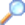 Hover your mouse over the item labeled “CIP” on the menu bar.  Menu choices will drop down.  Click on the appropriate Reporting Element (i.e. Clients, Contacts, etc.) link for the information you wish to view. If you wish to submit information, hover over the reporting element link (i.e. Contacts, Staff, etc.) and a sub-menu will appear to the right displaying all options available for that reporting element.  For detailed instructions on how to submit the information, refer to the relevant section in this document.Access Control for the MEIS ApplicationA strictly defined set of criteria has been developed to ensure that only those CAR employees’ sub-recipients and partners who need access to each section of the Web site are granted access.  An employee (Project Manager or Reporting Contact) with the “Reporting Role” assigns other users in their CAR to the appropriate role.   From your browser go to https://meis.nist.gov.The MEP login screen will be shown.  Read the security warning on the page and check the checkbox indicating that you have read and understand the warning and agree with the NIST MEIS Acceptable Use Policy.Enter your username and password and click Sign In. Your default CAR should be displayed at the top.  If the CAR displayed is not the CAR you wish to view, click on the “Magnifying Glass”  icon to list available CARS and select the appropriate CAR name..Hover your mouse over the item labeled “Administration/Tools” on the menu bar.  Menu choices will drop down.  From the menu, select “CAR Role Management “. The list of CAR Roles will appear.   Click the View/Edit icon  for the appropriate Role that you want to Add/Remove Users. You will be taken to the CAR Role Management edit page.  On the CAR Role Management page you will see an Existing Users section.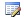 Add Members:  Using the list box of Staff Members (the list shown in the “Available” section), select the members to be added (use the CTRK + Click or SHIFT + Click key combination to select multiple list items). Once staff is selected, click the top button in the middle column to add them from the left-hand side of the column to the right-hand side of the column.  Now the users are selected to be added to the Existing Users List.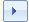 Remove Users:  In the “User” section, select the checkbox for users you wish to remove.Click the “Remove Selected” link to remove users.A dialog box appears asking for you to confirm.  Click “OK” in the dialog box.  The Users are then removed.Click either of the “OK” buttons to finish editing CAR Roles and return to the CAR Role Management Page.Note: A user need only be assigned to one role with the highest access necessary for the user to do their job.  The Users grid  will display the current users assigned to roles at your CAR. You will only be able to designate or change the roles for the CAR staff members who have registered to use MEIS.Quarterly Data SubmissionsNIST MEP will collect quarterly information and use it to generate standard sets of reports that will be used for CAR performance management, annual/panel reviews and reporting the program’s performance to Congress.  This collection of information also enables NIST MEP to comply with the Government Performance and Results Act (GPRA) mandate that all Federal agencies evaluate their program’s outcomes.  All quarterly reporting documents will be submitted according to the following schedule:Note:  A CAR staff member submitting any reporting related data must be assigned the Reporting role before they will be able to submit data to NIST MEP due to the various access control levels in the MEIS application.  Procedures for submitting NIST MEP Quarterly Reports are provided in the following sections. A comprehensive list of data fields is included in Appendix G Business Entities.  In order to begin reporting, a few key concepts must be understood and are described below. Key ConceptsNIST MEP as a program is growing, as new funds are made available, CAR reporting requirements may vary from funding agreement to funding agreement, the reporting requirements and procedures for the various funding awards are similar but different.  The key concept to keep in mind is that a CAR MUST maintain separate reporting and accounting records for each funding agreement that they are the legal recipient.   NIST MEP has a number of legislative and contractual requirements for collecting data and information from the MEP CARsSee the Reporting Elements by Award Type Chart below and each individual reporting element section below detailed information and instructions. Reporting Elements by Award Type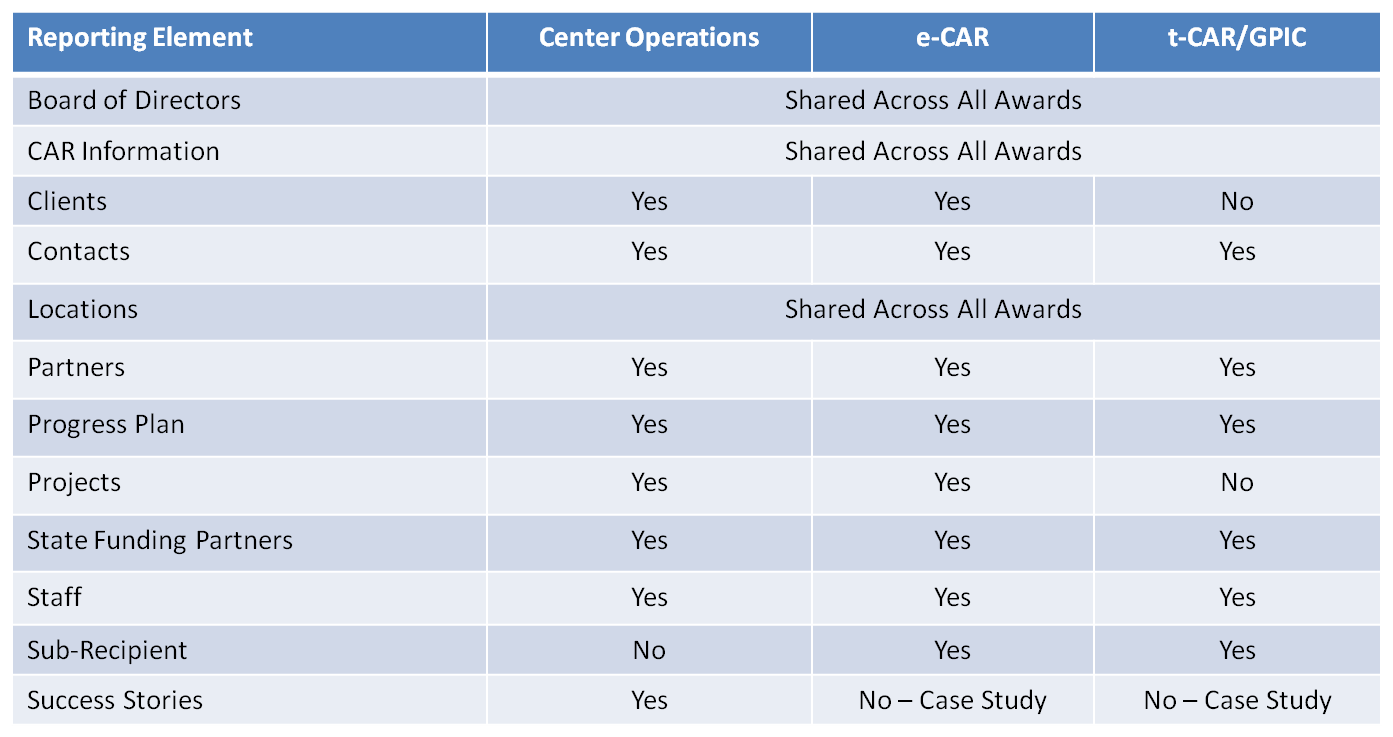 Board of DirectorsInformation contained in the Board of Directors section is intended to provide NIST MEP with general information about the Board and Board members.  NIST MEP will use this information in the day-to-day role as a consultant to the CAR.A CAR may have two types of Boards – a fiduciary board and/or an advisory board.  A fiduciary board exists for all freestanding non-profit organizations.  A fiduciary board will have a charter document and/or bylaws describing the duties and terms of the board members. Characteristics of a fiduciary board typically include:Involvement in making policy decisions related to the CAR;Responsibility for hiring and firing the Director/President/CEO;Involvement in the CAR’s planning and operations; andSome level of legal liability for all aspects of CAR performance.In contrast, an advisory board is usually a less formal body, and can be affiliated with any type of organization.  The roles and responsibilities of advisory boards may be similar to fiduciary boards, or they may be more focused on areas such as client needs.  A comprehensive list of data fields is included in Appendix G Business Entities – Board of Directors.Submitting and Reviewing Board of DirectorsFrom your browser go to https://meis.nist.gov.The MEP login screen will be shown.  Read the security warning on the page and check the checkbox indicating that you have read and understand the warning and agree with the NIST MEIS Acceptable Use Policy.Enter your username and password and click Sign In. Your default CAR should be displayed at the top.  If the CAR displayed is not the CAR you wish to view, click on the “Magnifying Glass”  icon to list available CARS and select the appropriate CAR name..Click CIP Board of Directors  Submit Quarterly ReportsEnsure that you have the proper Reporting Period selected.Verify that the Board and Member information listed is current.  If not, add , update or remove information as needed.Click Action(s)  Submit for Reporting PeriodYou are redirected to the CAR Dashboard. If you have successfully submitted Board of Director information – the Status Icon  will be green.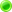 Adding a New BoardFrom your browser go to  https://meis.nist.gov.The MEP login screen will be shown.  Read the security warning on the page and check the checkbox indicating that you have read and understand the warning and agree with the NIST MEIS Acceptable Use Policy.Enter your username and password and click Sign In. Your default CAR should be displayed at the top.  If the CAR displayed is not the CAR you wish to view, click on the “Magnifying Glass”  icon to list available CARS and select the appropriate CAR name..Click CIP Board of Directors  Submit Quarterly Reports or Click CIP Board of Directors.  Note: Adding/removing records can be done either from the List or Submit Quarterly Reporting Forms. Click Action(s)  Add NewFill in the required data.Click the “OK” button to create the Board. You are then taken to the Board Edit Page. From here you can add additional information and manage Board Members.Updating a BoardFrom your browser go to  https://meis.nist.gov.The MEP login screen will be shown.  Read the security warning on the page and check the checkbox indicating that you have read and understand the warning and agree with the NIST MEIS Acceptable Use Policy.Enter your username and password and click Sign In. Your default CAR should be displayed at the top.  If the CAR displayed is not the CAR you wish to view, click on the “Magnifying Glass”  icon to list available CARS and select the appropriate CAR name..Click CIP Board of Directors  Submit Quarterly Reports or Click CIP Board of Directors.  Note: Adding/removing records can be done either from the List  or Submit Quarterly Reporting Forms. Click the View/Edit icon  for the appropriate Board that you want to Edit. You will be taken to the Board Edit Page. Fill in the required data.Click the “OK” button to save the information. You will then be taken back to the Board List Page.Removing a BoardFrom your browser go to  https://meis.nist.gov.The MEP login screen will be shown.  Read the security warning on the page and check the checkbox indicating that you have read and understand the warning and agree with the NIST MEIS Acceptable Use Policy.Enter your username and password and click Sign In. Your default CAR should be displayed at the top.  If the CAR displayed is not the CAR you wish to view, click on the “Magnifying Glass”  icon to list available CARS and select the appropriate CAR name..Click CIP Board of Directors  Submit Quarterly ReportsEnsure that you have the proper Reporting Period selectedClick the checkbox in the “Archive” column for the Board you want to remove. Click Action(s)  Submit for Reporting PeriodYou are redirected to the CAR Dashboard. If you have successfully submitted Board of Director information – the Status Icon  will be green.Adding a Board MemberFrom your browser go to  https://meis.nist.gov.The MEP login screen will be shown.  Read the security warning on the page and check the checkbox indicating that you have read and understand the warning and agree with the NIST MEIS Acceptable Use Policy.Enter your username and password and click Sign In. Your default CAR should be displayed at the top.  If the CAR displayed is not the CAR you wish to view, click on the “Magnifying Glass”  icon to list available CARS and select the appropriate CAR name..Click CIP Board of Directors  Submit Quarterly Reports or Click CIP Board of Directors.  Note: Adding/removing records can be done either from the List  or Submit Quarterly Reporting Forms. Click the View/Edit icon  for the appropriate Board that you want to Add Members. You will be taken to the Board Edit Page.In the “Members” Section of the Board Edit Page, select Action(s)   Add New.  Fill in the required data.Click the checkbox for “Create Account” if you want the Board Member to have an MEP MEIS Account.  An automatic notification will go out to the Board Member with login and account information.Click the “OK” button to create the Board Member. You are then taken to the Board Edit Page. Creating a MEIS Account for a Board Member Who is Without an AccountFrom your browser go to  https://meis.nist.gov.The MEP login screen will be shown.  Read the security warning on the page and check the checkbox indicating that you have read and understand the warning and agree with the NIST MEIS Acceptable Use Policy.Enter your username and password and click Sign In. Your default CAR should be displayed at the top.  If the CAR displayed is not the CAR you wish to view, click on the “Magnifying Glass”  icon to list available CARS and select the appropriate CAR name..Click CIP Board of Directors  Submit Quarterly Reports or Click CIP Board of Directors.  Note: Adding/removing records can be done either from the List or Submit Quarterly Reporting Forms. Click the View/Edit icon  for the appropriate Board that you want to edit. You will be taken to the Board Edit Page.In the “Members” grid, click the Checkbox to the left of the Member account.Select Click Action(s) Create Account.  A user account is created for the Board Member.  Click the “OK” button to create the User Account for the Board Member. You are returned to the Board List Page.Updating a Board MemberFrom your browser go to  https://meis.nist.gov.The MEP login screen will be shown.  Read the security warning on the page and check the checkbox indicating that you have read and understand the warning and agree with the NIST MEIS Acceptable Use Policy.Enter your username and password and click Sign In. Your default CAR should be displayed at the top.  If the CAR displayed is not the CAR you wish to view, click on the “Magnifying Glass”  icon to list available CARS and select the appropriate CAR name..Click CIP Board of Directors  Submit Quarterly Reports or Click CIP Board of Directors.  Note: Adding/removing records can be done either from the List or Submit Quarterly Reporting Forms. Click the View/Edit icon  for the appropriate Board that you want to edit. You will be taken to the Board Edit Page.Click the View/Edit icon  for the appropriate Board Member you want to edit. You will be taken to the Board Member Edit Page.Fill in the required data.Click the checkbox for “Create Account” if you want the Board Member to have an MEP MEIS Account.  An automatic notification will go out to the Board Member with login and account informationClick the “OK” button to save the changes to the Board Member. You are then taken to the Board Edit Page. Removing a Board MemberFrom your browser go to  https://meis.nist.gov.The MEP login screen will be shown.  Read the security warning on the page and check the checkbox indicating that you have read and understand the warning and agree with the NIST MEIS Acceptable Use Policy.Enter your username and password and click Sign In. Your default CAR should be displayed at the top.  If the CAR displayed is not the CAR you wish to view, click on the “Magnifying Glass”  icon to list available CARS and select the appropriate CAR name..Click CIP Board of Directors  Submit Quarterly Reports or Click CIP Board of Directors.  Note: Adding/removing entities can be done either from the List or Submit Quarterly Reporting Forms. Click the View/Edit icon  for the appropriate Board that you want to edit. You will be taken to the Board Edit Page.Click the Remove link in the right-most column for the Board Member you wish to remove.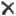 The Board Member is removed.Click “OK”, you will remain on the Board Edit Page.Click “OK” again you will return to the Board List Page.CAR InformationCAR Information is intended to provide NIST MEP with general contact information such as address, telephone number, fax number, and e-mail address.  MEP will use this information in communications with stakeholders and for publishing CAR information in marketing materials and web sites.  A comprehensive list of data fields is included in Appendix G Business Entities – CAR Information.Submitting and Reviewing CAR InformationFrom your browser go to https://meis.nist.gov.The MEP login screen will be shown.  Read the security warning on the page and check the checkbox indicating that you have read and understand the warning and agree with the NIST MEIS Acceptable Use Policy.Enter your username and password and click Sign In. Your default CAR should be displayed at the top.  If the CAR displayed is not the CAR you wish to view, click on the “Magnifying Glass”  icon to list available CARS and select the appropriate CAR name..Click CIP CAR Information  Submit Quarterly ReportsEnsure that you have the proper Reporting Period selected.Verify that the CAR Information listed is current.  If not update the record  as needed.Click Action(s)  Submit for Reporting PeriodYou are redirected to the CAR Dashboard. If you have successfully submitted CAR Information – the Status Icon  will be green.Updating CAR InformationFrom your browser go to https://meis.nist.gov.The MEP login screen will be shown.  Read the security warning on the page and check the checkbox indicating that you have read and understand the warning and agree with the NIST MEIS Acceptable Use Policy.Enter your username and password and click Sign In. Your default CAR should be displayed at the top.  If the CAR displayed is not the CAR you wish to view, click on the “Magnifying Glass”  icon to list available CARS and select the appropriate CAR name.Click CIP CAR Information  Submit Quarterly Reports or Click CIP CAR Information.  Your CAR information appears. Fill in the required data.Click the “OK” button to save the information. You will then be taken back to the CAR Information List Page.Clients (Center Operations and e-CARs) Client information can be submitted to NIST MEP in two ways, either a single or batch submission.  Both types of submissions are detailed below. .  A comprehensive list of data fields is included in Appendix G Business Entities – Clients.Single or Batch Submission  The NIST MEP database must contain one record for each new client manufacturing establishment (CME) the CAR has worked with during the quarter.  If you are working with a CME that has been previously submitted into the NIST MEP database, there is no need to update the client record unless information (address, phone number, NAICS, employee size, etc.) has changed since last reported.If you are a consortium of CARs working with a sub recipient’s client, you will need to submit the client as a new client associated with your organization and assign the client a unique CAR client ID number.  NOTE: A new NIST/MEP unique client ID will be assigned to the client. NIST/MEP will be using Dun and Bradstreet numbers to distinguish between firms and establishments resulting in a more accurate count of unique clients served within the entire MEP System.NIST MEP uses client records for the purpose of conducting an in-house project impact survey measuring the realized impacts (sales, investment, employment, cost of goods sold, etc) of our services to our clients. Client information may also be used for other purposes such as market and industry research and the coordination of National Account activities.In order to be successfully submitted into the NIST MEP database, clients must have valid manufacturing NAICS codes or be assigned NAICS Code 54171 identifying the client as having a Research and Development function. Please see the list of current manufacturing NAICS codes, Sectors 31-33, at http://www.census.gov/epcd/naics02/naicod02.htm#N31. We realize that you may be providing technology deployment services to clients that may not be specifically identified with a manufacturing NAICS code. If the client is engaged in R&D  in the physical, engineering, and life sciences, such as agriculture, electronics, environmental, biology, botany, biotechnology, computers, chemistry, food, fisheries, forests, geology, health, mathematics, medicine, oceanography, pharmacy, physics, veterinary, and other allied subjects, the 54171 NAICS code for Research and Development is acceptable.Batch Submission – Client Information File (CIF)The CIF must be submitted as an Extensible Markup Language (XML) file. The same CIF template can be used for both CAR Operations and eCAR Client submissions and there is no need to keep the clients separate, as it is the projects that are assigned to Funding Agreement ID not the clients..  Please pay attention to which fields are required for each award type.   XML is an open standard for describing data.  It is an ideal solution for transferring structured data from server-to-client, server-to-server or application-to-application on any platform.  It was designed to improve the functionality of the Web by providing more flexible and adaptable information identification.XML is very simple, but the authoring of XML content can be difficult due to formatting requirements.  To facilitate the authoring of XML files required for submissions, MEP has created an Excel spreadsheet template that contains a macro, which will allow for the quick and easy creation of XML files. The Excel template is intended to provide CARs with a tool to create the XML file if they do not have an information system capable of automatically generating the XML file format.Instructions for using the template are included in the Excel file on the Help worksheet.  These Excel templates can be downloaded from the MEIS website.  In order to use the template provided Macros must be enabled in your Excel application.  Submitting the Client Information FileCreate the CIF file by exporting information from your `information system or database.  The CIF must be submitted in XML format.From your browser go to  https://meis.nist.gov.The MEP login screen will be shown.  Read the security warning on the page and check the checkbox indicating that you have read and understand the warning and agree with the NIST MEIS Acceptable Use Policy.Enter your username and password and click Sign In. Your default CAR should be displayed at the top.  If the CAR displayed is not the CAR you wish to view, click on the “Magnifying Glass”  icon to list available CARS and select the appropriate CAR name..Click CIP Clients Submit Quarterly ReportsEnsure that you have the proper Reporting Period and Funding Agreement ID selected.In the Upload Section, click the “Select” button.  A File Upload dialog box appears.Locate and click on the CIF XML file that contains the client (s)you wish to load, click “Open” to add the file to the “Select” Box.Click Action(s)  Submit for Validation.  Any errors with the file are displayed. When a file is submitted for validation, the file is checked to ensure validity and consistency. Validation of client records is performed on a field or database level.  Field level validation ensures that the data entered in all record fields are correct.  However this type of validation does not validate against client records already existing in the MEIS database.  This is achieved through validation at the database level.  If the file fails with errors, the XML file will need to be corrected and re-uploaded using the same process. Repeat this process until the file passes with no errors. You will then need to submit for reporting.	Click Action(s)  Submit to System.  The information in the file is submitted to the MEIS database.You are redirected to the CAR Dashboard. If you have successfully submitted Client information – the Status Icon  will be half green/half yellow indicating the submission is “Passed Pending MEP Review”.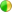 Note: CIF files may be tested for validation as many times as needed by clicking Submit for Validation, but in order for the submission to be finalized the file MUST be submitted as final by clicking Submit to System.  Clients must be in the NIST MEP database before projects & events can be submitted and associated with the client records.Single Submission Clients can also be submitted individually by directly composing Client records within the system.  From your browser go to https://meis.nist.gov.The MEP login screen will be shown.  Read the security warning on the page and check the checkbox indicating that you have read and understand the warning and agree with the NIST MEIS Acceptable Use Policy.Enter your username and password and click Sign In. Your default CAR should be displayed at the top.  If the CAR displayed is not the CAR you wish to view, click on the “Magnifying Glass”  icon to list available CARS and select the appropriate CAR name..Your default CAR should be displayed at the top.  If the CAR displayed is not the CAR you wish to view, click on the “Magnifying Glass” icon to list available CARS and select the appropriate CAR name.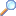 Click CIP Clients Submit Quarterly Reports or CIP Clients. Note: Adding records can be done either from the List  or Submit Quarterly Reporting FormsSelect Action(s)  Add New.Fill in the required data.Click the “OK” button to create the Client. You are then taken to the Clients List Page. Viewing and Updating Client InformationClient information can be viewed or updated at any time through the Client list. From your browser go to https://meis.nist.gov.The MEP login screen will be shown.  Read the security warning on the page and check the checkbox indicating that you have read and understand the warning and agree with the NIST MEIS Acceptable Use Policy.Enter your username and password and click Sign In. Your default CAR should be displayed at the top.  If the CAR displayed is not the CAR you wish to view, click on the “Magnifying Glass”  icon to list available CARS and select the appropriate CAR name..Click CIP Clients Submit Quarterly Reports or CIP Clients. Select the client to be viewed or updated by using the Search facility.Enter your Search criteria in the box.  See the examples below:Click the “All” button to display all CAR Client records.Company Name – “Big* to list all clients with “big” in their Company Name.Client ID – “917” to list all clients with “917” in their Client ID MEIS ID – “891” to list all clients with “891” in their MEIS IDCity – “Gaithersburg” to list all clients located within “Gaithersburg”Click the View/Edit icon  for the appropriate Client that you want to edit/view. You will be taken to the Client Edit Page.Fill in the required data.Click the “OK” button to save the changes to the Client. You are then taken to the Clients List Page. ContactsContacts are composed of CAR officials with specific duties for which there is the opportunity to correspond as a group.  Information about contacts is intended to provide NIST MEP with the required information to effectively communicate with the correct CAR staff through mailing lists and working groups.  Changes made to contacts will be immediate and automatically transferred to the appropriate MEP mailing lists that correspond to those positions.  .  A comprehensive list of data fields is included in Appendix G Business Entities – Contacts.Submitting and Reviewing ContactsFrom your browser go to https://meis.nist.gov.The MEP login screen will be shown.  Read the security warning on the page and check the checkbox indicating that you have read and understand the warning and agree with the NIST MEIS Acceptable Use Policy.Enter your username and password and click Sign In. Your default CAR should be displayed at the top.  If the CAR displayed is not the CAR you wish to view, click on the “Magnifying Glass”  icon to list available CARS and select the appropriate CAR name..Click CIP Contacts  Submit Quarterly ReportsEnsure that you have the proper Reporting Period and Funding Agreement ID selected.Verify that the contacts listed are current.  If not, add or remove contacts as needed.Click Action(s)  Submit for Reporting PeriodYou are redirected to the CAR Dashboard. If you have successfully submitted Contact information – the Status Icon  will be green.Adding/Removing ContactsAdding Members to Contact TypeFrom your browser go to https://meis.nist.gov.The MEP login screen will be shown.  Read the security warning on the page and check the checkbox indicating that you have read and understand the warning and agree with the NIST MEIS Acceptable Use Policy.Enter your username and password and click Sign In. Your default CAR should be displayed at the top.  If the CAR displayed is not the CAR you wish to view, click on the “Magnifying Glass”  icon to list available CARS and select the appropriate CAR name..Click CIP Contacts Submit Quarterly ReportsEnsure that you have the proper Reporting Period and Funding Agreement ID selected.Click the arrow to the left of the Contact Type.  Any Contacts assigned to that Contact Type are displayed in the table.Click the View/Edit icon for the Contact Type. You will be taken to the Contact Type edit page. On the Contact Type page, you’ll see an Existing Members section.Using the list box of Staff Members add staff to the role (you can use the CTRL + Click or SHIFT + Click key combinations to select multiple list items).Once Staff are selected, click the top button in the middle column () to add them from the left-hand side of the column to the right-hand side of the column. These users are selected to be added to the Existing Members List.Click the “Add” button to add the users to the Existing Members list.Removing Members to Contact TypeIn the “Existing Members” section, select the checkbox for the users to be removed.Click the “Remove Selected” link, to remove the Members. A dialog box appears asking for you to confirm. Click “OK” in the dialog box to remove the selected members.Click either of the “OK” buttons to finish editing the Contact Type and return to the Contact Submission Page. Contact TypesLocationsLocations are physical addresses where CAR, sub-recipient, or partner staff are based or deliver services.  The Locations are intended to provide NIST MEP with general contact information such as address and phone information.  Some locations can be partner’s service delivery locations.  MEP will use this information to communicate our national coverage area with our various stakeholders.  It is the CAR’s responsibility to ensure all of its locations are included in the locations listing.  A comprehensive list of data fields is included in Appendix G Business Entities – Locations.Submitting and Reviewing LocationsFrom your browser go to https://meis.nist.gov.The MEP login screen will be shown.  Read the security warning on the page and check the checkbox indicating that you have read and understand the warning and agree with the NIST MEIS Acceptable Use Policy.Enter your username and password and click Sign In. Your default CAR should be displayed at the top.  If the CAR displayed is not the CAR you wish to view, click on the “Magnifying Glass”  icon to list available CARS and select the appropriate CAR name..Click CIP Locations Submit Quarterly ReportsEnsure that you have the proper Reporting Period selected.Verify that the Locations listed are current.  If not, add or remove Locations as needed.Click Action(s)  Submit for Reporting PeriodYou are redirected to the CAR Dashboard. If you have successfully submitted Location information – the Status Icon  will be green.Adding a New LocationFrom your browser go to  https://meis.nist.gov.The MEP login screen will be shown.  Read the security warning on the page and check the checkbox indicating that you have read and understand the warning and agree with the NIST MEIS Acceptable Use Policy.Enter your username and password and click Sign In. Your default CAR should be displayed at the top.  If the CAR displayed is not the CAR you wish to view, click on the “Magnifying Glass”  icon to list available CARS and select the appropriate CAR name..Click CIP Locations  Submit Quarterly Reports or Click CIP Locations.  Note: Adding/removing records can be done either from the List  or Submit Quarterly Reporting Forms. Click Action(s)  Add NewFill in the required data.Click the “OK” button to create the Location. You are then taken to the Location Edit Page. Updating a LocationFrom your browser go to  https://meis.nist.gov.The MEP login screen will be shown.  Read the security warning on the page and check the checkbox indicating that you have read and understand the warning and agree with the NIST MEIS Acceptable Use Policy.Enter your username and password and click Sign In. Your default CAR should be displayed at the top.  If the CAR displayed is not the CAR you wish to view, click on the “Magnifying Glass”  icon to list available CARS and select the appropriate CAR name..Click CIP Locations  Submit Quarterly Reports or Click CIP Locations.  Note: Adding/removing records can be done either from the List  or Submit Quarterly Reporting Forms. Click the View/Edit icon  for the appropriate Location that you want to Edit. You will be taken to the Location Edit Page.Fill in the required data.Click the “OK” button to save the information. You will then be taken back to the Location List Page.Removing a LocationFrom your browser go to  https://meis.nist.gov.The MEP login screen will be shown.  Read the security warning on the page and check the checkbox indicating that you have read and understand the warning and agree with the NIST MEIS Acceptable Use Policy.Enter your username and password and click Sign In. Your default CAR should be displayed at the top.  If the CAR displayed is not the CAR you wish to view, click on the “Magnifying Glass”  icon to list available CARS and select the appropriate CAR name..Click CIP Locations Submit Quarterly ReportsEnsure that you have the proper Reporting Period selectedClick the checkbox in the “Archive” column for the Location you want to remove. Click Action(s)  Submit for Reporting PeriodYou are redirected to the CAR Dashboard. If you have successfully submitted Location information – the Status Icon  will be green.PartnersThe Partner submission provides the CAR a readily available mechanism for reporting on its formal and informal relationships with other organizations. A Partner is defined as an organization that contributes or aligns resources (human and /or monetary) through a long-term formal or informal agreement There are various ways a partner may help the CAR such as: provide cash or in-kind contributions to meet cost share, deliver services to clients, provide office space and equipment, and/or provide staff time to perform MEP type activities for the CAR. There are three types of Partners:Sub-recipient – most easily recognized.  A sub-recipient is explicitly identified in a CARs Cooperative Agreement.Third-party Contributors. There is a formal agreement and the Partner performs one or more of the services listed :Helps deliver services to SMEsHelps sell CAR servicesHelps market servicesHelps develop products and servicesHelps train personnelProvides market/trend information and analysisProvides administrative or accounting supportProvides office spaceBills clients for work performed with the CARProvides financial resources to the CAR (e.g., Cost Share)Provides financial resources to clients (e.g., underwrites project cost)Helps with advocacy/stakeholder visibilityStrategic planningOther Partners – there is not a formal agreement, however the CAR wants to list the Partner as a resource.The list of CAR sub-recipients will be maintained by NIST MEP.  If you mark the organization as a service delivery location and/or check one or more of the boxes for the type of help (office space, provides accounting support, bills clients) provided by the organization, the system will automatically designate the Partner as a Third-party Contributor.  .All other will be designated as Partners.The importance of knowing a CARs Partners/Affiliates is to show the extent of a CARs reach beyond its own resources.  This information is used to show that MEP CARs are working with partner organizations to deliver the best possible services and products to its clients through formal and informal agreements.  A comprehensive list of data fields is included in Appendix G Business Entities – Partners.Submitting and Reviewing PartnersFrom your browser go to https://meis.nist.gov.The MEP login screen will be shown.  Read the security warning on the page and check the checkbox indicating that you have read and understand the warning and agree with the NIST MEIS Acceptable Use Policy.Enter your username and password and click Sign In. Your default CAR should be displayed at the top.  If the CAR displayed is not the CAR you wish to view, click on the “Magnifying Glass”  icon to list available CARS and select the appropriate CAR name..Click CIP Partners  Submit Quarterly ReportsEnsure that you have the proper Reporting Period and Funding Agreement ID selected.Verify that the Partners listed are current.  If not, add or remove Partners as needed.Click Action(s)  Submit for Reporting PeriodYou are redirected to the CAR Dashboard. If you have successfully submitted Partner information – the Status Icon  will be green.Adding PartnersFrom your browser go to https://meis.nist.gov.The MEP login screen will be shown.  Read the security warning on the page and check the checkbox indicating that you have read and understand the warning and agree with the NIST MEIS Acceptable Use Policy.Enter your username and password and click Sign In. Your default CAR should be displayed at the top.  If the CAR displayed is not the CAR you wish to view, click on the “Magnifying Glass”  icon to list available CARS and select the appropriate CAR name..Ensure that you have the proper Reporting Period and Funding Agreement ID selected.Click CIP Partners  Submit Quarterly Reports or Click CIP Partners.  Note: Adding/removing records can be done either from the List  or Submit Quarterly Reporting Forms. Click Action(s)  Add NewFill in the required data.Click the “OK” button to create the Partner You are then taken to the Partner Edit Page. Updating a PartnerFrom your browser go to  https://meis.nist.gov.The MEP login screen will be shown.  Read the security warning on the page and check the checkbox indicating that you have read and understand the warning and agree with the NIST MEIS Acceptable Use Policy.Enter your username and password and click Sign In. Your default CAR should be displayed at the top.  If the CAR displayed is not the CAR you wish to view, click on the “Magnifying Glass”  icon to list available CARS and select the appropriate CAR name.Ensure that you have the proper Reporting Period and Funding Agreement ID selected.Click CIP Partners Submit Quarterly Reports or Click CIP Partners.  Note: Adding/removing records can be done either from the List or Submit Quarterly Reporting Forms. Click the View/Edit icon  for the appropriate Partner that you want to Edit. You will be taken to the Partner Edit Page.Fill in the required data.Click the “OK” button to save the information. You will then be taken back to the Partner List Page.Removing a PartnerFrom your browser go to  https://meis.nist.gov.The MEP login screen will be shown.  Read the security warning on the page and check the checkbox indicating that you have read and understand the warning and agree with the NIST MEIS Acceptable Use Policy.Enter your username and password and click Sign In. Your default CAR should be displayed at the top.  If the CAR displayed is not the CAR you wish to view, click on the “Magnifying Glass”  icon to list available CARS and select the appropriate CAR name..Click CIP Partners Submit Quarterly ReportsEnsure that you have the proper Reporting Period and Funding Agreement IDselected.Click the checkbox in the “Archive” column for the Partner you want to remove. Click Action(s)  Submit for Reporting PeriodYou are redirected to the CAR Dashboard. If you have successfully submitted Partner information – the Status Icon  will be green.Progress PlanThe Progress Plan includes the following sections:Progress NarrativeProgress DataOperating PlanDeliverables (e-CAR/t-CAR ONLY)Progress NarrativeThe Progress Narrative is a text-based submission that provides NIST MEP with qualitative information on the following:CAR OperationsProgress to Current Operating PlanQuarterly OverviewGrowth ServicesTechnology DeploymentSupply Chain/National AccountsWorkforce Development InitiativesFederal InitiativesOther Activities & Progress of NoteState & Partnership Development and ManagementState Strategy & PartnershipOther Partnershipe-CAR/t-CAR Activities this quarterActivities next quarterMajor project milestones accomplishedRisks to project planPercent of funds expendedProgress towards annual project completionCAR staff  and technical assistance providers trainedCARs that have shown an interest in adopting the tool, service, or productTarget Markets – e-Car OnlyPartnerships Progress towards regional and national scalabilityThe A3 will be available for viewing. The CAR will be expected to respond to certain elements based on what was written in the ‘A3. Risks to achieving goals will be addressed in this section as well as percent of funds expended and progress towards annual completion.Progress DataThe Progress Data  part of the Progress Plan collects quantifiable data for the award. Including Total Expenses both cash and in-kind and fees collected for service.  In addition there will be two cumulative lists of CAR staff and technical assistance providers that have been trained  (organization, and staff name)and  a list of CARs (name only) that have shown an interest in adopting  the tool, service or product. The data is used by NIST MEP to generate standard reports used by NIST MEP and CARs to do the following:Report on program outputMake management decisionsMonitor CAR performanceTrack CAR activity against operating plan goals and objectivesCAR OperationsFees from Projects and EventsExpenses – Total Cash/Total In-KindFTES (Technical, Sales, Management, Other)CMEs served over the past 12 monthse-CAR/t-CARFees from Projects and EventsExpenses – Total Cash/Total In-KindOperating PlanThe CARs Operating Plan must be reviewed and updated quarterly if changes are needed.  The Operating Plan provides NIST MEP and NIST Grant’s Office with information about the operations of the CAR.   Only one plan may be in effect for a given period of time.The Operating Plan is required by the terms and conditions of the CAR’s cooperative agreement.  Operating plans will be updated and submitted to NIST MEP annually.  The Operating Plan will be reviewed quarterly and updated if needed.  Quarterly verification that the Operating Plan is being followed, officials identified in Operating Plan and there is not a significant deviation from the proposed budget is required.Deliverables (e-CAR/t-CAR Only)The Deliverables section should be used as storage for all project related documents.  Documents which provide additional information about projects should be uploaded in this section. Some examples include:BudgetGantt chart, PERT chartGraphicsA3Case Study – One in-depth story on client engagement or product tool deployment - one required per year.  Please see the Case Study template provided in Appendix F Case Study Template.Your expectations from the projectYour implementation effortsNear term resultsFuture hopes A comprehensive list of data fields is included in Appendix G Business Entities – Progress Plan.Submitting a Progress PlanFrom your browser go to https://meis.nist.gov.The MEP login screen will be shown.  Read the security warning on the page and check the checkbox indicating that you have read and understand the warning and agree with the NIST MEIS Acceptable Use Policy.Enter your username and password and click Sign In. Your default CAR should be displayed at the top.  If the CAR displayed is not the CAR you wish to view, click on the “Magnifying Glass”  icon to list available CARS and select the appropriate CAR name.Click CIP Progress Plan Submit Quarterly ReportsEnsure that you have the proper Reporting Period and Funding Agreement ID selected.  Click the “Start Submission” button. A new Progress Plan screen is shown.Fill in the required data.If you are not ready to submit the Progress Plan as final, however, you do want to save your work, Click Action(s)  Save Draft.If you are ready to submit the Progress Plan as final, Click Action(s)  Submit for Reporting PeriodYou are redirected to the CAR Dashboard. If you have successfully submitted Progress Plan the Status Icon  will be half green/half yellow indicating the submission is “Passed Pending MEP Review”.An automatic notification is sent to the NIST Grants Specialist with the Progress Plan report attached at the time NIST MEP accepts the final report. CARs can NOTES:NIST MEP encourages CARs to create the narrative portions of the Progress Plan report using a word processing program and then cut and paste the information into the online form.  It is generally not a good idea to compose long narratives on the Web, since a network problem could cause you to lose information before you have saved your work.If corrections are needed after the Progress Plan has been submitted to NIST MEP, contact the NIST MEP Reporting AdministratorViewing and Updating Progress Plans (Save Draft)Progress Plans can be modified until the report is submitted to NIST MEP as final.From your browser go to https://meis.nist.gov.The MEP login screen will be shown.  Read the security warning on the page and check the checkbox indicating that you have read and understand the warning and agree with the NIST MEIS Acceptable Use Policy.Enter your username and password and click Sign In. Your default CAR should be displayed at the top.  If the CAR displayed is not the CAR you wish to view, click on the “Magnifying Glass”  icon to list available CARS and select the appropriate CAR name.Click CIP Progress Plan Submit Quarterly ReportsEnsure that you have the proper Reporting Period and Funding Agreement ID selected.  Click the View/Edit icon  for the appropriate Progress Plan that you want to View or Edit. You will be taken to the Progress Plan Edit Page.Fill in the required data.If you are not ready to submit the Progress Plan as final, however, you do want to save your work, Click Action(s)  Save Draft.If you are ready to submit the Progress Plan as final, Click Action(s)  Submit for Reporting PeriodYou are redirected to the CAR Dashboard. If you have successfully submitted Progress Plan the Status Icon  will be half green/half yellow indicating the submission is “Passed Pending MEP Review”.An automatic notification is sent to the NIST Grants Specialist with the Progress Plan report attached at the time NIST MEP accepts the final report. CARs can print their reports by clicking on the “Print Progress Plan Report” link.Viewing Progress Plans (Finalized)From your browser go to https://meis.nist.gov.The MEP login screen will be shown.  Read the security warning on the page and check the checkbox indicating that you have read and understand the warning and agree with the NIST MEIS Acceptable Use Policy.Enter your username and password and click Sign In. Your default CAR should be displayed at the top.  If the CAR displayed is not the CAR you wish to view, click on the “Magnifying Glass”  icon to list available CARS and select the appropriate CAR name.Click CIP Progress PlanEnsure that you have the proper Reporting Period and Funding Agreement ID selected.  Click the View/Edit icon  for the appropriate Progress Plan that you want to View. You will be taken to the Progress Plan View Page.Click the “Back” button. You are then taken to the Progress Plan List Page. Projects/Events (Center Operations and e-CARs Only)Project/Event information can be submitted to NIST MEP in two ways, either a single or batch submission.  Both types of submissions are detailed below.  A comprehensive list of data fields is included in Appendix G Business Entities – Projects and Events.Single or Batch SubmissionThe NIST MEP database must contain one record for each project or event conducted with a client manufacturing establishment (CME).  Each Project/Event will be directly associated to one of your Funding Agreement Ids.  .  Projects are reported as a single Client ID and Events have multiple Client IDs per record. Clients must be in the system before submitting projects.Project/Event information is collected for the purpose of conducting an in-house project impact survey measuring the realized impacts (sales, investment, employment, cost of goods sold, etc) of services to our clients.  Surveys are conducted six months after the completion of the project.   All projects and events reported to NIST MEP will be surveyed.Projects/Events should only be submitted if the interaction was substantive which means the project or event facilitated measurable changes in a U.S. based manufacturing firm's operations that affected the firm's performance and had measurable impact.Each individual project/event reported on the PIF must be assigned a unique project/event identifier.  This unique id will identify each interaction.  The project/event id is not the same as a service identifier, used by the CAR to uniquely identify services.  CARs should be careful when reporting the number of hours for an event. The total number of hours for the event should be reported without multiplying the number of hours by the number of clients or attendees. Substance Codes for Projects/EventsCars have many different kinds of contact with the client manufacturing firms in their regions.  Since no two CARs are identical or have identical service delivery mechanisms, NIST MEP has created definitions to standardize how CARs report their performance in serving manufacturers.   Some projects may cross multiple substance codes.  In these cases, choose the substance that best characterizes the nature of the overall engagement.  Each of these classifications is defined in the table below:Substance Code Descriptions Batch Submission - Project/Event Information File (PIF)The PIF must be submitted as an Extensible Markup Language (XML) file. XML is an open standard for describing data.  It is an ideal solution for transferring structured data from server-to-client, server-to-server or application-to-application on any platform.  It was designed to improve the functionality of the Web by providing more flexible and adaptable information identification.XML is very simple, but the authoring of XML content can be difficult due to formatting requirements.  To facilitate the authoring of XML files required for submissions, MEP has created an Excel spreadsheet template that contains a macro, which will allow for the quick and easy creation of XML files. The Excel template is intended to provide CARs with a tool to create the XML file if they do not have an information system capable of automatically generating the XML file format. Instructions for using the template are included in the Excel file on the Help worksheet.  These Excel templates can be downloaded from the MEIS website.  In order to use the template provided Macros must be enabled in your Excel application.  Submitting the Project Information File (PIF)Create the PIF file by exporting information from your `information system or database.  The PIF must be submitted in XML format.From your browser go to https://meis.nist.gov.The MEP login screen will be shown.  Read the security warning on the page and check the checkbox indicating that you have read and understand the warning and agree with the NIST MEIS Acceptable Use Policy.Enter your username and password and click Sign In. Your default CAR should be displayed at the top.  If the CAR displayed is not the CAR you wish to view, click on the “Magnifying Glass”  icon to list available CARS and select the appropriate CAR name..Click CIP Projects and Events  Submit Quarterly ReportsEnsure that you have the proper Reporting Period and Funding Agreement ID is selected.In the Upload Section, click the “Select” button.  A File Upload dialog box appears.Locate and click on the PIF XML file that contains the Projects and Events you wish to load, click “Open” to add the file to the “Select” Box.Click Action(s)  Submit for Validation.  Any errors with the file are displayed. When a file is submitted for validation, the file is checked to ensure validity and consistency. Validation of client records is performed on a field or database level.  Field level validation ensures that the data entered in all record fields are correct.  However this type of validation does not validate against client records already existing in the MEIS database.  This is achieved through validation at the database level.  If the file fails with errors, the XML file will need to be corrected and re-uploaded using the same process. Repeat this process until the file passes with no errors. You will then need to submit for reporting.	Click Action(s)  Submit to System.  The information in the file is submitted to the MEIS database.You are redirected to the CAR Dashboard. If you have successfully submitted Project and Event information – the Status Icon  will be half green/half yellow indicating the submission is “Passed Pending MEP Review” .Note: PIF files may be tested for validation as many times as needed by clicking Submit for Validation, but in order for the submission to be finalized the file MUST be submitted as final by clicking Submit to System.  Clients must be in the NIST MEP database before projects & events can be submitted and associated with the client records.Single SubmissionProjects/Events can also be submitted individually by directly composing project/event records within the system.  From your browser go to https://meis.nist.gov.The MEP login screen will be shown.  Read the security warning on the page and check the checkbox indicating that you have read and understand the warning and agree with the NIST MEIS Acceptable Use Policy.Enter your username and password and click Sign In. Your default CAR should be displayed at the top.  If the CAR displayed is not the CAR you wish to view, click on the “Magnifying Glass” icon to list available CARS and select the appropriate CAR name.Click CIP Projects and Events Submit Quarterly Reports or CIP Projects and Events. Note: Adding records can be done either from the List  or Submit Quarterly Reporting FormsSelect Action(s)  Add New.Fill in the required data.Click the “OK” button to create the Project and Event. You are then taken to the Project and Event List Page. Viewing Project/Event InformationProject/event information can be viewed at any time through the Project and Event list.  The easiest way to find projects is to drill down through clients.From your browser go to https://meis.nist.gov.The MEP login screen will be shown.  Read the security warning on the page and check the checkbox indicating that you have read and understand the warning and agree with the NIST MEIS Acceptable Use Policy.Enter your username and password and click Sign In. Your default CAR should be displayed at the top.  If the CAR displayed is not the CAR you wish to view, click on the “Magnifying Glass”  icon to list available CARS and select the appropriate CAR name..Click CIP Projects and Events. Select the Client from the dropdown list that was provided the service (Project or Event).Click the View/Edit icon  for the Project or Event that you want to view. You will be taken to the Project and Event View Page.View the data.Click the “Back” button. You are then taken to the Projects and Events List Page. Not all fields all editable after a project has been submitted to NIST MEP.  If you need to modify data for a field that is not editable contact the NIST MEP Reporting Contact (refer to the MEP Contacts section for the appropriate contact name and address).State Funding PartnersThe State Funding Partners entries are intended to provide the CAR a readily available mechanism for reporting on its relationships with State and Local Government Officials.  State Funding Partners are the primary funding decision officials for the program within the state or local government for the CAR.  All State Funding Partners must relate back to a Partner organization that is reported in the Partners/Affiliates reporting element.A comprehensive list of data fields is included in Appendix G Business Entities – State Funding Partners.Submitting and Reviewing State Funding PartnersFrom your browser go to https://meis.nist.gov.The MEP login screen will be shown.  Read the security warning on the page and check the checkbox indicating that you have read and understand the warning and agree with the NIST MEIS Acceptable Use Policy.Enter your username and password and click Sign In. Your default CAR should be displayed at the top.  If the CAR displayed is not the CAR you wish to view, click on the “Magnifying Glass”  icon to list available CARS and select the appropriate CAR name..Click CIP State Funding Partners  Submit Quarterly ReportsEnsure that you have the proper Reporting Period and Funding Agreement ID selected.Verify that the State Funding Partners listed are current.  If not, add or remove State Funding Partners as needed.Click Action(s)  Submit for Reporting PeriodYou are redirected to the CAR Dashboard. If you have successfully submitted State Funding Partner information – the Status Icon  will be green.Adding State Funding PartnersFrom your browser go to https://meis.nist.gov.The MEP login screen will be shown.  Read the security warning on the page and check the checkbox indicating that you have read and understand the warning and agree with the NIST MEIS Acceptable Use Policy.Enter your username and password and click Sign In. Your default CAR should be displayed at the top.  If the CAR displayed is not the CAR you wish to view, click on the “Magnifying Glass”  icon to list available CARS and select the appropriate CAR name..Ensure that you have the proper Reporting Period and Funding Agreement ID selected.Click CIP State Funding Partners  Submit Quarterly Reports or Click CIP State Funding Partners.  Note: Adding/removing records can be done either from the List or Submit Quarterly Reporting Forms. Click Action(s)  Add NewFill in the required data.Click the “OK” button to create the Partner You are then taken to the Partner Edit Page. Updating a State Funding PartnerFrom your browser go to  https://meis.nist.gov.The MEP login screen will be shown.  Read the security warning on the page and check the checkbox indicating that you have read and understand the warning and agree with the NIST MEIS Acceptable Use Policy.Enter your username and password and click Sign In. Your default CAR should be displayed at the top.  If the CAR displayed is not the CAR you wish to view, click on the “Magnifying Glass”  icon to list available CARS and select the appropriate CAR name.Ensure that you have the proper Reporting Period and Funding Agreement ID selected.Click CIP State Funding Partners Submit Quarterly Reports or Click CIP State Funding Partners.  Note: Adding/removing records can be done either from the List or Submit Quarterly Reporting Forms. Click the View/Edit icon  for the appropriate State Funding Partner that you want to Edit. You will be taken to the Partner Edit Page.Fill in the required data.Click the “OK” button to save the information. You will then be taken back to the State Funding  Partner List Page.Removing a State Funding PartnerFrom your browser go to  https://meis.nist.gov.The MEP login screen will be shown.  Read the security warning on the page and check the checkbox indicating that you have read and understand the warning and agree with the NIST MEIS Acceptable Use Policy.Enter your username and password and click Sign In. Your default CAR should be displayed at the top.  If the CAR displayed is not the CAR you wish to view, click on the “Magnifying Glass”  icon to list available CARS and select the appropriate CAR name..Click CIP State Funding Partners Submit Quarterly ReportsEnsure that you have the proper Reporting Period and Funding Agreement ID selected.Click the checkbox in the “Archive” column for the State Funding Partner you want to remove. Click Action(s)  Submit for Reporting PeriodYou are redirected to the CAR Dashboard. If you have successfully submitted State Funding Partner information – the Status Icon  will be green.StaffThe Staff submission is intended to provide the CAR a mechanism for reporting on its active workforce.  Anyone devoted to the CAR, either as an employee or sub-recipient providing part of a partner’s cash or in-kind contributions, as delineated in the CARs current operating plan, is considered part of the CARs staff and should be reported.   CAR Staff members are automatically included in the staff listing when they register for access to the MEP MEIS.  It is the CARs responsibility to ensure all of its members are included in the staff listing and associated with any Funding Agreements they are working on in any capacity (delivering services, project management, administrative overhead).  Please encourage staff members to register at https://meis.nist.gov.The staff listing is a compilation of registered CAR staff users.  NIST MEP requires that the staff listing is updated quarterly.  Each CAR staff member is responsible for maintaining his or her own record.  Personnel assigned the Reporting Role will be able to edit some data fields in their CAR staff’s records.Sub-recipients on funding agreements have to designate their staff as eligible to work on a prime’s funding agreement.  If you are the prime, and the sub-recipient in question is listed in MEIS as a sub-recipient to the funding agreement in question, (See Sub-recipients following this section) then you will need to contact the sub-recipient to have the staff member allocated to your Funding Agreement before the staff member will be listed in the Staff listing.Submitting and Reviewing CAR StaffFrom your browser go to https://meis.nist.gov.The MEP login screen will be shown.  Read the security warning on the page and check the checkbox indicating that you have read and understand the warning and agree with the NIST MEIS Acceptable Use Policy.Enter your username and password and click Sign In. Your default CAR should be displayed at the top.  If the CAR displayed is not the CAR you wish to view, click on the “Magnifying Glass”  icon to list available CARS and select the appropriate CAR name..Click CIP Staff  Submit Quarterly ReportsEnsure that you have the proper Reporting Period selected.Verify that the Staff list is current and complete and that all staff are assigned to the appropriate funding agreements.  If a staff member is not listed, you will need to request that they register for an account at https://meis.nist.gov .To the right on the Staff grid, columns of checkboxes are visible for each Funding Agreement, click the checkbox for each Funding Agreement a staff member is working.  Click the Help Icon  to list detailed information about the Funding Agreement.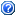  Click Action(s)  Submit for Reporting PeriodYou are redirected to the CAR Dashboard. If you have successfully submitted Staff information – the Status Icon  will be half green/half yellow indicating the submission is “Passed Pending MEP Review” .Adding Staff – Prime RecipientStaff can only be added by having the staff member register for a MEIS account at  https://meis.nist.gov.Click on the Register Here! Link.Fill in the requested information. A comprehensive list of data fields is included in Appendix G Business Entities – User Registration/Staff.Click the Preview Button to review the information you submitted.  If the information is not correct you will be able to edit and resubmit. After registration information is confirmed, click on the Submit button.  Note:  It should not take longer than two business days to receive your email confirmation to access the SFC.  The delay is necessary to ensure only approved members of the system are provided access to the site.  Adding Staff – Sub-recipientSub-recipients on funding agreements have to designate their staff as eligible to work on a prime’s funding agreement.  If you are the prime, and the sub-recipient in question is listed in MEIS as a sub-recipient to the funding agreement in question, (See Sub-recipients following this section) then you will need to contact the sub-recipient to have their staff member allocated to your Funding Agreement before the staff member will be listed in the Staff listing. (See Submitting and Reviewing CAR Staff above).Removing StaffFrom your browser go to  https://meis.nist.gov.The MEP login screen will be shown.  Read the security warning on the page and check the checkbox indicating that you have read and understand the warning and agree with the NIST MEIS Acceptable Use Policy.Enter your username and password and click Sign In. Your default CAR should be displayed at the top.  If the CAR displayed is not the CAR you wish to view, click on the “Magnifying Glass”  icon to list available CARS and select the appropriate CAR name..Click CIP Staff  Submit Quarterly ReportsEnsure that you have the proper Reporting Period selected.Click the checkbox in the “Archive” column for the Staff member(s) you want to remove. Click Action(s)  Submit for Reporting PeriodYou are redirected to the CAR Dashboard. If you have successfully submitted Staff information – the Status Icon  will be green.CARs may request that a staff member’s account be removed from the list at any time (not just during quarterly reporting).  The request to Archive requires an action by NIST MEP, please allow 1-2 business days for account removal.Updating  CAR Staff (Reporting Role)From your browser go to  https://meis.nist.gov.The MEP login screen will be shown.  Read the security warning on the page and check the checkbox indicating that you have read and understand the warning and agree with the NIST MEIS Acceptable Use Policy.Enter your username and password and click Sign In. Your default CAR should be displayed at the top.  If the CAR displayed is not the CAR you wish to view, click on the “Magnifying Glass”  icon to list available CARS and select the appropriate CAR name.Ensure that you have the proper Reporting Period and Funding Agreement ID selected.Click CIP Staff  Submit Quarterly Reports or Click CIP Staff.  Note: Adding/updating/removing records can be done either from the List or Submit Quarterly Reporting Forms. Click the View/Edit icon  for the appropriate Staff member that you want to Edit. You will be taken to the Staff Edit Page.Fill in the required data.Click the “OK” button to save the information. You will then be taken back to the Staff List Page.Updating  CAR Staff (User)From your browser go to  https://meis.nist.gov.The MEP login screen will be shown.  Read the security warning on the page and check the checkbox indicating that you have read and understand the warning and agree with the NIST MEIS Acceptable Use Policy.Enter your username and password and click Sign In. Your default CAR should be displayed at the top.  If the CAR displayed is not the CAR you wish to view, click on the “Magnifying Glass”  icon to list available CARS and select the appropriate CAR name.Click Self Service My Profile to update your contact information.Click Self Service Update Username/Password to change your username and/or password.Fill in the required data.Click the “OK” button to save the information. You will then be taken back to the Staff List Page.Success Stories (Center Operations Only)Success Stories describe assistance projects undertaken by CAR in a variety of industries and geographic locations across the country.  These stories reflect the variety and depth of these projects, as well as the actual impacts companies are realizing as a result.  New stories are added on an ongoing basis.  CARs should choose stories that best describe the value and quality of their services to clients.  The stories will include background information on the entire scope of each assistance project including the company information, industry type, the specific challenges faced by the client, the impact of the assistance provided by the CARs and client testimonial, if available.Research and experience tell us that Success Stories are among the most effective way to communicate the value of MEP services.  Success Stories are used to share experiences, and to communicate the value of MEP’s services to stakeholders and potential clients, and are often used as part of presentations for the budgeting process to demonstrate the effectiveness of the system and how it operates.  In addition, NIST and MEP create promotional materials using Success Stories that best describe the value and quality of their services to potential clients.  CARS are responsible for the quality of all Success Stories.  The basic process for submitting Success Stories will be as follows:Each time the CAR submits a Success Story; a NIST MEP staff person will review the material.  A story may be accepted or rejected.  A story is accepted if it meets all of the requirements and if it is well written.  A story will be rejected if it is missing required information, or if it is not well written.  .If the story is rejected, the CAR staff person that submitted the story, the Marketing Contact and the CAR Director will be notified by e-mail within 15 days of submission and given the reason(s) for rejection.  The CAR will then edit the story online from the CAR Information Page and submit it again. If the story is accepted, the CAR staff person assigned the CAR Reporting Role will be notified of the acceptance by e-mail within 15 days of submissionThere will be two separate versions of a Success Story.  One will be submitted to the CAR Information Page, which will serve as a record that the CAR met its reporting requirements.  The second copy will become the working copy that will be edited by NIST MEP for Success Story publication.  After a story has been edited, the two copies will not match.  CARs will not be allowed to directly edit a story from the CAR Information Page after it has been accepted.NIST MEP will review and edit the story if necessary.  The story will be showcased after acceptance and made available in MEIS (https://meis.nist.gov) and on the MEP Public Site (http://nist.gov/mep).  Each CAR is required to submit one (1) Success Story per quarter and a CAR may submit more than one story per quarter if desired.  Before submitting a Success Story for public use, the CAR must obtain the client’s written approval to release the information contained in the story. Client approval will give the CAR permission to release information about the client company to the public.  Therefore, all stories submitted will be used without requiring a follow-up approval by the CAR.  Success Stories will be based on projects or events that were completed with small manufacturing establishments (manufacturing establishments with fewer than 500 employees and must not appear on the Fortune 500 list of companies) within the last two calendar years.  The primary NAICS codes of the SMEs must be between 311 and 339.  Stories with clients in NAICS Code 54171x will also be accepted. A comprehensive list of data fields is included in Appendix G Business Entities – Success Stories. Submitting a Success StoryFrom your browser go to https://meis.nist.gov.The MEP login screen will be shown.  Read the security warning on the page and check the checkbox indicating that you have read and understand the warning and agree with the NIST MEIS Acceptable Use Policy.Enter your username and password and click Sign In. Your default CAR should be displayed at the top.  If the CAR displayed is not the CAR you wish to view, click on the “Magnifying Glass”  icon to list available CARS and select the appropriate CAR name.Click CIP Success Stories Submit Quarterly ReportsEnsure that you have the proper Reporting Period selected.  Click Action(s)  Add NewFill in the required data.If you are not ready to submit the Success Story as final, however, you do want to save your work, Click Action(s)  Save Draft.If you are ready to submit the Success Story as final, Click Action(s)  Submit for Reporting PeriodYou are redirected to the CAR Dashboard. If you have successfully submitted a Success Story the Status Icon  will be half green/half yellow indicating the submission is “Passed Pending MEP Review”.An automatic notification is sent to the NIST MEP Success Story Administrator indicating a Success Story is ready for review. The Success Story Administrator either Accepts or Rejects the Success Story and email is sent to the person who submitted the story, the Marketing Contact, and the CAR Director informing of the status.If the Success Story was rejected, you will be able to edit the Success Story  as needed and resubmit for reporting. NOTES:NIST MEP encourages CARs to create the narrative portions of the Success Story report using a word processing program and then cut and paste the information into the online form.  It is generally not a good idea to compose long narratives on the Web, since a network problem could cause you to lose information before you have saved your work.If corrections are needed after the Success Story has been submitted to NIST MEP, contact the NIST MEP Success Story AdministratorViewing and Updating a Success Story (Save Draft)Success Stories can be modified until the report is submitted to NIST MEP as final.From your browser go to https://meis.nist.gov.The MEP login screen will be shown.  Read the security warning on the page and check the checkbox indicating that you have read and understand the warning and agree with the NIST MEIS Acceptable Use Policy.Enter your username and password and click Sign In. Your default CAR should be displayed at the top.  If the CAR displayed is not the CAR you wish to view, click on the “Magnifying Glass”  icon to list available CARS and select the appropriate CAR name.Click CIP Success Stories Submit Quarterly ReportsClick the View/Edit icon  for the appropriate Progress Plan that you want to View. You will be taken to the Success Story Edit Page.Fill in the required data.If you are not ready to submit the Success Story as final, however, you do want to save your work, Click Action(s)  Save Draft.If you are ready to submit the Success Story as final, Click Action(s)  Submit for Reporting PeriodYou are redirected to the CAR Dashboard. If you have successfully submitted a Success Story the Status Icon  will be half green/half yellow indicating the submission is “Passed Pending MEP Review”.An automatic notification is sent to the NIST MEP Success Story Administrator indicating a Success Story is ready for review.The Success Story Administrator either Accepts or Rejects the Success Story and email is sent to the person who submitted the story, the Marketing Contact, and the CAR Director informing of the status.If the Success Story was rejected, you will be able to edit the Success Story as needed and resubmit for reporting. Viewing Success Stories (Finalized)From your browser go to https://meis.nist.gov.The MEP login screen will be shown.  Read the security warning on the page and check the checkbox indicating that you have read and understand the warning and agree with the NIST MEIS Acceptable Use Policy.Enter your username and password and click Sign In. Your default CAR should be displayed at the top.  If the CAR displayed is not the CAR you wish to view, click on the “Magnifying Glass”  icon to list available CARS and select the appropriate CAR name.Click CIP Success StoriesClick the View/Edit icon  for the appropriate Success Story that you want to View. You will be taken to the Success Story View Page.Click the “Back” button. You are then taken to the Success Story List Page. Funding Agreements and Sub-recipientsFunding Agreement information is maintained by NIST MEP and is viewable by CAR staff.  Though information in this section is not a required reporting element, NIST MEP does ask that you periodically review this information for accuracy. This section details the following information:Funding AgreementsSub-recipientsPeriods of Performance (a current period of performance is required for a CAR to submit NIST Quarterly Reports)Start/End DatesFederal Funding LevelOperating PlansProject MetricsYearly Financials (used in numerous calculations)Federal Dollars by QuarterUnexpended Federal DollarsCost Share (Actual and Estimated)NIST and NIST MEP ContactsIt is important that this information is accurate and complete as much of this information is used in performance reports and NIST MEP Quarterly Reporting.Survey (CAR Operations and e-CAR)The Survey HouseThe survey contractor, Turner Marketing, was awarded the contract to conduct the survey in a competitive bidding process.  They are highly experienced in conducting surveys of business establishments and bring modern survey related technology to this survey.Overview of the Survey MethodologyCAR OperationsThe survey is client based and asks respondents to consider the entire set of services a CAR has provided through projects and to comment on how their business performance has been affected in the past 12 months as a result of these projects.  This survey approach was designed to be easy for the client and also to be aligned with NIST MEP’s strategic emphasis on long-term relationships designed to truly transform client firms.Surveys are conducted with each client once a year.  Repeat clients will be surveyed at the same time every year until a year has passed in which no further services are received, or if the client has been designated as having long-term impact projects.The survey contractor uses one of two methods of surveying clients –computer telephone assisted interviews (CATI) or the Web.  Surveys are conducted in English by default regardless of the method used. The survey focuses on the many different types of impacts and changes that firms make to improve their businesses and competitiveness.  It also has a series of questions designed to measure the intermediate changes in the client firm as well as those affecting the firm’s overall performance.A copy of the survey is located in Appendix D – CAR Operations Survey.e-CARA project-based survey is conducted six-months after a project is completed. This survey is an all-electronic web-based survey that asks respondents to consider how the project and/or service have impacted the client.  The client should comment on how their business performance has been affected in the past 12 months as a result of the project.  Making the Survey Work for Your CARCARs have a great deal of control over whether the survey process works well or not. Taking responsibility for ensuring that each step the CAR’s roles and responsibilities in the survey is carried out is important to ensuring a successful survey process.  CARs can affect the success of the survey process in the following ways:Identify the best respondent;Take advantage of the data confirmation process by ensuring data is current and accurate;Brief CAR staff; andEducate the client on the survey and survey concepts.Each of these strategies is discussed in detail below.Use the CIF & PIF WiselyCareful and accurate reporting of clients, projects, and events is the survey’s foundation and its importance to the success of the survey cannot be overstated.  Ensuring that client identifiers are assigned and reported correctly is crucial.  If more than one client is assigned the same ID, only one of the clients will be surveyed.  If more than one ID is assigned to a client, the client will be surveyed more than one time per year and possibly more than one time per quarter.  Client identifiers should not change, but if changes are unavoidable, NIST MEP should be contacted in advance of any changes so that problems with the survey are taken care of before they arise.  Once a client is assigned an identifier they should keep that identified forever.  Some rules to keep in mind:If a client goes out of business, the ID should be retired and not be reused;If a client changes its name, the ID must not change;If the company has multiple locations, assign different IDs to each location. The name can be the same, or to avoid confusion append the location to the name if possible.  Like "XYZ Company - Smithville";If a company splits into two or more subsidiaries, make sure a new ID is assigned to the new subsidiaries when they split.  The parent can keep the old ID;If a client is bought out by another client, the ID of client that was bought should be retired.Identify the Best RespondentExperience shows that identifying the most appropriate respondent makes a crucial difference in the success of the survey.  In many cases the most appropriate respondent may not be the individual at the client firm who worked most closely with the CAR to implement the project.  Rather, the most appropriate respondent may be someone at a higher level in the client firm who is in a better position to assess the project’s impact on the firm’s overall performance.  Frequently, the best respondent is the CEO or company President.  This is almost always the case in smaller firms, as the president may be the only individual with a true understanding of the firm’s financial performance.   Staff level engineers or shop floor supervisors frequently do not have enough understanding of the firm’s financial picture to be able to respond effectively to the survey.CAR field staff may need to ask their primary contact at the client firm to arrange a meeting with a more senior official so that issues regarding project impacts and how a project fits into the client’s overall business strategy can be discussed.  Such a meeting is useful in ensuring that the project is aligned with the client’s overall strategy and can also serve as a way of identifying future projects with the client.  It also provides an opportunity to ask the more senior official to participate in the survey.Most clients appreciate the fact that MEP CARs are asked to demonstrate the impact they have on client firms.  It is entirely appropriate for field staff to ask their primary contact at the client firm to provide guidance in identifying the best potential survey respondent.  The primary contact can also help make sure the identified respondent is fully aware of the work done by the CAR, its possible impacts, and the upcoming survey.Take Advantage of the Data Confirmation ProcessCIF & PIF records are submitted well before the survey occurs.  The data confirmation process is an opportunity to update information needed to conduct the survey and ensure that the materials sent to the client appear as professional as possible.  The survey uses both current and historic project information.  Thus, it is important that the complete project list that will be seen by each client be reviewed carefully.  Project descriptions submitted on a CIF & PIF in the past may never have been intended to be viewed by the client.  And, client contacts change.  Most CARs will want to involve their field staff in the review process since it is the field staff that are most aware of changes in the client firm, and will be knowledgeable about what project titles will serve as effective reminders for the client.Brief CAR StaffIf all appropriate CAR staff are aware of the survey and their role in it, they can be allies and teammates in ensuring that the survey works well.  CARs that shield field staff from having to deal with the survey usually find that they do themselves a disservice.  CARs that fully brief their field staff on survey issues have historically had much better experiences with the survey.  Once briefed, field staff can do a much better job in gaining client agreement to participate in the survey.  They also provide helpful data for the CIF & PIF.CAR Directors, Field Staff, Legislative Liaisons, Marketing Managers, and other CAR staff should be familiar with the survey and the survey process.  Table 4.1-1 lists briefing points for CAR Directors and other senior managers, Field Staff, and Marketing Managers and Legislative Liaisons.“Prepare” the Client for SurveyThere are several ways that a CAR can interact with the client that can help make the survey successful, but it is important never to cross the line towards putting words in the client’s mouth or compromising the integrity of the survey process.  Any actions that could in any way be interpreted as pressuring a client to provide inaccurate or exaggerated responses to the survey are unacceptable and unethical, and if made public, would have disastrous consequences for the program.  Clients frequently become quite attached to the field staff who provide service to them and conceivably might themselves voluntarily seek to “help out their buddy at the CAR” by providing an exaggerated, glowing report of the staff person’s work.  CARs can best serve themselves and the entire national system by stressing to their clients that the survey seeks honest feedback and that what is desired more than anything else is truthful information about the real effects of the CAR’s work.  Table 4.1-2 lists the do’s and don’ts to follow when preparing clients for survey.Timing of the SurveyCAR OperationsThe survey is administered four times a year (quarterly).  No client will be surveyed more than once in any twelve-month period.  Clients receiving only a single project from a CAR will be assigned for survey during the quarter falling 2 quarters after the close of their single project.  Repeat clients will be assigned for survey during the quarter falling six months after the close of their first project.  Repeat clients will be surveyed every year during that same quarter until a year passes in which they have no new projects close.  Clients with projects designated as long-term impact projects will continue to be surveyed in their given quarter for the number of years specified by the CAR during reporting.  Specific examples of when a client will be surveyed are given in the table below.e-CARThe survey is administered four times a year (quarterly).  Clients receiving a project from an e-CAR will be assigned for survey during the quarter falling 2 quarters after the close of their project.  If the client is taking part in multiple projects, the client will be individually surveyed for each project completed.  Projects will not be combined.Six-Month Survey Schedule for e-CAR OnlyOverview of the Survey Process There are five steps in the survey process:Submission of  Client Information File (CIF)  and Project Information File (PIF) records to NIST MEP;Data confirmation process;Survey letters are generated;Survey occurs; andData is returned to NIST, very large/small impacts are verified and data is made available to CARs.Submission of Client and Project/Event Information  Files (CIF and PIF)Each CAR submits client information and project/event information (CIF & PIF) records quarterly.  The Data Confirmation ProcessEach quarter NIST MEP will use the client and project information to select clients for survey.  The client unique identifier will be used to identify the clients that will be surveyed as well as the associated Projects and Events that will appear on the project list. Clients and project/events are selected using the criteria below:After the clients and projects/events are selected, CARs will then be able to confirm and correct the data before the survey begins.  This confirmation process is discussed in the next section. One month prior to the survey occurring, CARS will review and confirm the information that will be shared with their clients and used in conducting the survey.  CARs can use this opportunity to edit one or all of the following fields:Client information such as: name, address, and phone number.Client primary and secondary contact information such as:  salutation, first name, last name, position, phone, and email.Interviewer guidance may be added at this time to provide information on how to bypass receptionist, automated telephone systems, or others who may answer the telephone for the client contact person; Envisioning how each field of data will be used and how the fields fit together in the survey process is not easy.  Some fields such as the project title, the client contact name and address are mail merged verbatim onto the written project list and letter that will be seen by the clients.  Typographical errors, misspellings, inappropriate use of capitalization or informal, imprecise project titles would present an unprofessional image to the client.CARs should take advantage of the data confirmation process to ensure every piece of information that will be seen by the client presents a professional image and every piece of information that will be used by the interviewer is as accurate and detailed as possible.In many cases, CARs may want to involve field staff in reviewing the information and appropriate arrangements should be made to ensure that field staff understand the process and are able to complete it in the time allotted.  Data confirmation should entail a quick phone call or email back to the client to confirm that the contact person is still there, prepare the contact for the survey, and to touch base regarding whether the client may have any other needs for CAR services.The basic confirmation process will be as follows:CARs will be given one month immediately prior to the survey to review their information and make changes.CAR staff assigned the reporting role will receive an email message announcing that the information is ready for review on the MEIS Website https:://meis.nist.gov.The appropriate CAR staff person(s) will log into MEIS and review the information as listed above.The schedule for the confirmation process is shown in the table below.The following procedures will provide the CAR with step-by-step instructions for reconfirming client and project/event data before CAR clients are surveyed.  CARs will be given one month to complete this validation process before records are sent to the survey contractor for survey.  After the confirmation period closes, there will be no allowance for the CAR to make further changes.Viewing and Updating Client Survey Confirmation sFrom your browser go to https://meis.nist.gov.The MEP login screen will be shown.  Read the security warning on the page and check the checkbox indicating that you have read and understand the warning and agree with the NIST MEIS Acceptable Use Policy.Enter your username and password and click Sign In. Your default CAR should be displayed at the top.  If the CAR displayed is not the CAR you wish to view, click on the “Magnifying Glass”  icon to list available CARS and select the appropriate CAR name.Click CIP Survey Survey ConfirmationClick the View/Edit icon  for the appropriate Client Survey Confirmation record that you want to View. You will be taken to the Client Survey Confirmation Edit Page.Fill in the required data.Click the “OK” button to save the information. You will then be taken back to the Client Survey Confirmation List PageSurvey Notification Package EmailedOne-week prior to survey, clients will receive an email pre- notification package announcing that the survey will occur.  Emails will arrive to the contact from a designated email address.  CAR staff should make the client contact aware of this email address in order to avoid the notification email getting caught in a SPAM filter.The emailed survey letter will be a simple email with a link to the survey and the necessary login information.  CARs can also log in to the Survey Confirmation module and generate reminder emails to clients.Survey OccursThe surveys will occur over the web over the designated period.  The client is able to log onto the survey  Web site and respond to the survey anytime day or night.  Clients need to have the survey id (password) and Web address, which are given in the notification email. Clients may stop the Web interview at any time and resume at a later date.  When the interview has been completed the record is locked and cannot be re-entered. If a client experiences problems with the Web interview, they must contact NIST MEP for help. Survey Large/Small Impact VerificationCAR OperationsNIST MEP will examine the survey responses to identify survey results requiring verification, also known as outliers.  All survey responses with a total quantified dollar impact amount of $5 million or more, and/or total job impact of 250 or more, and those with a total quantified dollar impact of $100 or less will require verification.  CARs with survey responses that require follow-up will be notified by NIST MEP staff with an online list of the outliers, along with the deadline for submitting verifications.  Please note that the deadline is strict and any impacts that require verification that have not been verified by the deadline will be deleted (zeroed out).  When submitting verifications, you must include the following:Client name, and CIMS IDName of CAR staff person who verified the impactHow the impact was verified (call/email to client, compared results to CAR’s project close-out survey for the client, etc.)If the total dollar impact is $25 million or greater, provide a brief paragraph or two explaining how the results were achievede-CARClient name, and CIMS IDName of CAR staff person who verified the impactHow the impact was verified (call/email to client, compared results to CARs project close-out survey for the client, etc.)Validating and Submitting Client Survey OutliersFrom your browser go to https://meis.nist.gov.The MEP login screen will be shown.  Read the security warning on the page and check the checkbox indicating that you have read and understand the warning and agree with the NIST MEIS Acceptable Use Policy.Enter your username and password and click Sign In. Your default CAR should be displayed at the top.  If the CAR displayed is not the CAR you wish to view, click on the “Magnifying Glass”  icon to list available CARS and select the appropriate CAR name.Click CIP Survey Survey OutliersClick the View/Edit icon  for the appropriate Client Survey Outlier record that you want to View. You will be taken to the Client Survey Outlier Edit Page.Fill in the required data.Click the “OK” button to save the information. You will then be taken back to the Client Survey Outlier List PageSurvey Results Made Available to CARsOnce required verifications are complete, CARs survey results data files will be available for download from their CAR Browser.  In addition to making the raw data files available to CARs, NIST MEP will load the data files into a database for permanent storage.  Output reports derived from this database will be available to CARs under the security of their CAR Browser on the MEIS Web Site.  To run the report:From your browser go to https://meis.nist.gov.The MEP login screen will be shown.  Read the security warning on the page and check the checkbox indicating that you have read and understand the warning and agree with the NIST MEIS Acceptable Use Policy.Enter your username and password and click Sign In. Your default CAR should be displayed at the top.  If the CAR displayed is not the CAR you wish to view, click on the “Magnifying Glass”  icon to list available CARS and select the appropriate CAR name.Click Reports CAR ReportsClick the Survey Results (Quarter) Report and input your selection criteria.Click View Report Click Export Icon Excel to save the data in Excel format.  Please note that other export file formats are available that may be more useful depending on your data needs.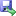 Appendix A -- ContactsContact information will provide CAR staff members with the appropriate contact person at NIST MEP in the event that questions arise.  The following table lists the person to contact for each subject area.  Appendix B -- Output ReportsOne important feature of the CAR Browser is the ability for CARs to view and print Output Reports created by NIST MEP based on the data submitted by the CARs and from the Client Survey.  These reports show the CARs data in comparison to the national average of all CARS.  NIST MEP will use these reports in preparation for reviews and other discussions with the CAR.  CARs may find these reports useful when preparing for a review or as a way to monitor CAR operations. Reports are available through a Report Browser and from the Data Sub-menus.  The Report Browser will include links to every report available through the system.  The Data Sub-menus will ONLY have specific reports related to the data item listed.  For example, under Progress Plan, you will find the Progress Plan Report.  Under Clients, you will find client related reports.Appendix C -- DefinitionsMEP TerminologyAccount Manager - NIST/MEP staff assigned to support your CAR in managing the various aspects of the Federal relationship with your organization.  The FPO is responsible for business and technical areas such as performance monitoring and CAR reviews.Affiliate - an informal relationship between the CAR and an organization that acts as a resource or third-party to the CAR.  An informal relationship may be a reliance on the affiliate for occasional referrals, a resource the CAR draws on for specific topics, etc.  It is not formalized to the extent of a partnership because there is no formal contract between the organization and the CAR, and the affiliation is not vital to everyday operations of the CAR.Business Liaison Specialist - NIST/MEP staff assigned to support your CAR in managing the various aspects of the Federal relationship with your organization.  The  is responsible for administrative aspects such as cooperative agreement renewals and helping the FPO.CAR – Competitive Award RecipientCase Study - is an in-depth story on a client engagement or product/tool deployment.  One Case Study is required yearly. These studies are maintained and published by NIST MEP.CAR - is an organization managed or tasked by the recipient of a NIST MEP cooperative agreement or a memorandum of understanding to fulfill the terms of that agreement by performing substantive interactions with client manufacturing establishments with the goal of generating positive impact on that establishment. CARs are further defined by the recipient or the state border, whichever area is the smallest.Client Served -  A client may be considered served by the CAR if the interaction between the CAR and the client results in access to services that improve their global competitiveness by providing information, decision support and/or implementation assistance in adopting new, more advanced manufacturing technologies, techniques and business best practices.Client Manufacturing Establishment () - a single manufacturing establishment, plant, or facility that receives substantive aide from and is a client of the CAR.Event - a substantive interaction or set of substantive interactions undertaken with a group of CMEs that pertain to the same type and substance. Federal Program Officer (FPO) - NIST/MEP staff assigned to support your CAR in managing the various aspects of the Federal relationship with your organization.  The FPO is responsible for business and technical areas such as performance monitoring and CAR reviews.First Time Client – a manufacturing establishment that received substantive aide from the CAR for the first time ever.Grants Specialist -  NIST/MEP staff assigned to support your CAR in managing the various aspects of the Federal relationship with your organization.  The Grants Specialist is responsible for all official approvals regarding your cooperative agreement.MEP System - is the network of organizations with the common mission of increasing the global competitiveness of U.S. small- and medium-sized manufacturers.  This definition includes the MEP CARs, their partners, and their recipient and NIST MEP.NIST MEP - a program of the U.S. Department of Commerce created under statutory authority to increase the global competitiveness of  small- and medium-sized manufacturers.  This organization provides strategic direction, technical resources, and management oversight of the MEP system.Non-substantive Interaction - an interaction in which the primary objective of CAR services is to build CAR-client relationships or market CAR services.Partner - an organization that contributes or aligns resources (human and/or monetary) and participates in the management of a portion of the efforts to achieve common CAR objectives.Project - a substantive interaction or set of substantive interactions of the same type and substance undertaken with a single .Recipient - an organization that plays more than a purely financial role in the CARs operations, “houses” a CAR, and has a signed cooperative agreement with NIST.Repeat Client - a manufacturing establishment that received assistance from the CAR in the past.Small Manufacturing Establishment (SME) - a single manufacturing plant or facility with 500 or fewer employees.  It may or may not be part of a larger firm that operates other establishments.Stakeholder - an organization with interests in and influence on CAR and/or partner decisions, and whose well being is affected by the CARs degree of success in achieving NIST MEP objectives.State Funding Partner - a state government organization that provides funds to a CAR.Substance - refers to one of the substance codes that describe the topic area that is the main target of services.Substantive Interaction - an interaction in which the primary objective of CAR services is to facilitate changes in a U.S.-based manufacturing firm’s operations, which affect the firm’s performance. Appendix D – CAR Operations Survey Our organization is committed to evaluating success based on the effect we have on our clients.  Please help us provide you with more effective services in the future by sharing your feedback with us.Your participation is greatly appreciated.  Thank you for your time. What were the two most important factors for your firm choosing to work with the Center X?  	Center/staff Expertise	Cost/price of services	Fair and unbiased advice/services	Reputation for results	Knowledge of your industry	Specific services not available from other providers	Lack of other providers nearby	Other (specify) _______________________	Don’t know	Refused to answerIn addition to Center X, has your company used any other external resources/providers to address business                                                                                                                                                                                                                                                                                                                                                                   performance issues over the past 12 months?1-Yes		2-No 		8-Don’t know 		9-Refused to answerAs you look forward over the next 3 years, what do you see as your company’s three most important strategic challenges? 	Product innovation/development	Identifying growth opportunities	Ongoing continuous improvement/cost reduction strategies	Employee recruitment and retention	Financing	Exporting/Global engagement	Sustainability in products and processes	Managing partners and suppliers	Technology needsOther (specify)__________________________	Don’t know	Refused to answerDid the services you received directly lead to an increase in sales at your establishment over the past 12 months?1-Yes How much? $_____ 	2-No 	8-Don’t know 	9-Refused to answer	  5. 	Did the services you received directly lead you to create any jobs over the past 12 months?1-Yes How much? $_____ 	2-No 	8-Don’t know 	9-Refused to answer 6.	Over the past 12 months, did the services you received directly lead you to retain sales that would have otherwise been lost?1-Yes How much? $_____ 	2-No 	8-Don’t know 	9-Refused to answer 7.	Did the services you received lead you to retain any jobs over the past 12 months?1-Yes How much? $_____ 	2-No 	8-Don’t know 	9-Refused to answer 8.	Did the services you received directly result in cost savings in labor, materials, energy, overhead, or other areas over what would otherwise have been spent in the past 12 months?1-Yes How much? $_____ 	2-No 	8-Don’t know 	9-Refused to answer 9.	As a result of the services you received, has your establishment increased its investment over the past 12 months in:Plant or equipment?1-Yes How much? $_____ 	2-No 	8-Don’t know 	9-Refused to answer Information systems or software?1-Yes How much? $_____ 	2-No 	8-Don’t know 	9-Refused to answer Workforce practices or employee skills?1-Yes How much? $_____ 	2-No 	8-Don’t know 	9-Refused to answer Other areas of business?1-Yes How much? $_____ 	2-No 	8-Don’t know 	9-Refused to answer As a result of the services you received, did your establishment avoid any unnecessary investments or save on any investments in the past 12 months?1-Yes How much? $_____ 	2-No 	8-Don’t know 	9-Refused to answer Based on the benefits that resulted from the serviced provided, how likely would you be to recommend this  to other companies, assuming they are not direct competitors?0 (Not at all Likely)  5  (Very Likely) 10Do you have any suggestions or comments for the Center?For analytical purposes, we would like to verify who completed this survey.                     What is your job title?                     What is your name?  Appendix E – e-CAR Survey MEP Project IMPACT SURVEYWhat were sales (also called revenue) at this establishment over the past 12 months?As a result of the assistance received from [MEP CAR name], did your establishment…  (check all that apply)Develop new products or services (including modifications to existing products)?Acquire orders from new customers?Export products to new markets?Increase exports to markets you were already exporting to?	Clients will only be asked items in question 3 based on which items in question 2 were 		checked off.What percent of sales over the past 12 months do you estimate were accounted for by:New products or services developed as a result of assistance from [MEP CAR name]?Orders from new customers acquired as a result of assistance from [MEP CAR name]?Exporting of goods as a result of assistance from [MEP CAR name]?What do you estimate that sales at this establishment would have been for the same 12-month period had you not received services from [MEP CAR name]?What percentage of sales at this establishment would exports have accounted for during the same 12-month period had you not received services from [MEP CAR name]?	Clients will only be asked question 6 if either item 2b or 2c were selected.How long after the completion of your project with [MEP CAR name] did you close your first sale of an export?  Please answer in number of months.Which continents did this establishment export goods to over the past 12 months?  Check all that apply:	Question 8 will only be asked if dollar amounts are not provided in both questions 1 and 4. Would you say that sales were higher over the past 12 months than they would have been had you not received services from [MEP CAR name]?Over the past 12 months, what was total Cost of Goods Sold (COGS) at this establishment? COGS =  raw material and purchased parts used + direct and indirect manufacturing labor + manufacturing overhead expense + beginning-of-year inventory – end-of-year inventory.  COGS includes all of your production costs. It excludes costs for selling, general, and administrative (SG&A) activities and for interest expense.What do you estimate that COGS at this establishment would have been for the same 12-month period if you had not received services from [MEP CAR name]?Question 11 will only be asked if dollar amounts are not provided in both questions 9 and 10.Would you say that gross margin was higher over the past 12 months than it would have been had you not received services from [MEP CAR name]?On average over the past 12 months, how many people were working at this establishment?  Please include both employees and contract personnel, and think in terms of full-time equivalents (40 hours per week).How many people do you estimate would have been working at this establishment on average during the same 12-month period had you not received services from [MEP CAR name]?Question 14 will only be asked if employment figures are not provided in both questions 12 and 13.Would you say that employment was higher in over the past 12 months than it would have otherwise been if you had not received services from [MEP CAR name]?As a result of the services you received from [MEP CAR name], how much additional capital investment was made at this establishment over the past 12 months?  Capital Investment = value of purchased or leased land, plant, equipment, or software.If clients do not respond to Q15 with a figure, they will be asked Q16, otherwise skip to Q17Would you say that capital investment was higher over the past 12 months than it would have otherwise been if you had not received services from [MEP CAR name]?During the past 12 months, did the services you received from [MEP CAR name] result in your not needing to make capital investments that had previously been planned?  If so, how much investment was avoided?   As a result of the services you received from [MEP CAR name] how many hours of formal training -- training based on a defined curriculum and provided by supervisors, company trainers, or outside training organizations -- did personnel working at this location receive during the past 12 months?   How many hours of formal training do you estimate those personnel would have received during the same 12-month period in the absence of assistance provided by [MEP CAR name]?Over the next 12-24 months, will you be seeking assistance to improve your company’s ability to stay competitive in any of the following areas?Check all that apply:21  Based on the benefits that resulted from services provided by [MEP CAR name], would you recommend [MEP CAR name] to other companies, assuming they were not your direct competitors?Appendix F – Case Study Template (e-CAR and t-CAR)Case Study TemplateYour Expectations from this projectBackground: Put the project in perspective. Briefly and very generally, explain the environment and challenges in terms ofProject Goals: Clearly and in detail explain the expected long-term and short-term goals/outcomes of the project in terms ofTime Line: Describe the project time line from inception to future plans.Your Implementation EffortsBusiness Model: Explain in detail how the project is being deployed and run. Things to be discussedTechnology Used: Explain the technology (for connectivity (last mile and backend), power and devices) used. In detail describe the alternatives considered and give reasons for the technology preference. In short, provide pros and cons for each alternative considered.Also, give information on vendors used.Regulatory Environment: In detail explain the regulatory environment of region. Discuss the catalysts and hindrances. Also, explain how the regulatory environment was dealt withNear Term ResultsCurrent real-time users- who is using the services? Is it the community that was expected to respond? Is the response as expected etc?Applications/ Services Provided: Talk about all the services and applications provided. Explain the success and failures for providing them.Awareness: How aware is the community of the services provided? Is it responding? Is it not responding? What are the reasons… how is the service provider raising awareness about itself.Sustainability: Explain in detail whether the project can be sustained from this date on. Discuss.Also, talk about the involvement of the various parties. Discuss whether partnerships and environment has changed and how it affects the sustainability.Scalable: Discuss how the project can grow. Talk about increasing user base, replicating it in other regions etc.Your Future HopesLessons Learned: What would you do differently if you could begin again? What recommendation would you make to others?Future Plans: What is the status of the project? What are the plans from this day onwards? Appendix G – Business EntitiesSee CARBusinessEntities.xlsx file attached to Community posting.Appendix H – Stationery CodesAppendix I – Survey Results Output File DescriptionAppendix J – Survey Sample CommunicationsCenter Operations Sample Hard Copy Letter – Web and Phone Dear Client,Thank you once again for giving [CENTER NAME] the opportunity to lend our business and technical assistance skills to help you achieve your company’s goals.  So that we may continuously improve our ability to serve you and other clients in the future, we are asking that you help us gauge the success of the services we have provided to your company in the past.Starting [survey start date], Turner Marketing, will contact you asking you to evaluate the quality and usefulness of our services and the impact our assistance has had on your business.  The survey is conducted on behalf of the Manufacturing Extension Partnership, our national affiliate and funding partner. The questions are attached for your reference as well as a list of projects we have completed with you.  Your participation is voluntary and your responses are held in confidence. The survey should take about 15 minutes of your time.  We know that you are busy and would like to make the survey a pleasant experience for you.  Here are some suggestions:Make use of the attached activities and summary of questions to prepare for the interview.  Go through the interview as soon as possible.  This will avoid numerous calls from Turner Marketing interviewers trying to schedule appointments to complete the survey.  Calls from Interviewers begin on [survey start date]. However, if you would like to complete the survey immediately, interviewing via web is available 24 hours a day until [survey end date].  Your survey ID is: ######.  Please use one of the following options:Log onto https://survey.turnermarketing.com/survey. Use the ID referenced above for both the login and password.  You may report technical difficulties with the Web site to LeAnn at Turner marketing at 877-887-6371  or 407-708-1060 x106.You may call 1-877-887-6371 or 407-708-1060 x106 between  and  EST to schedule a live interviewer call back either immediately or for a later date.Your feedback is valuable to us, and your participation is greatly appreciated.Sincerely,Collection of your feedback is underwritten by the Manufacturing Extension Partnership at the National Institute of Standards and Technology (NIST), which provides funding for local manufacturing extension programs throughout the United States and Puerto Rico.  Information is used to improve the delivery of high impact extension services to manufacturers.  Completing the survey should take about fifteen minutes of your time.  Your participation is voluntary and your responses are held entirely in confidence.  No agency may conduct, and no person is required to respond to, an information collection that does not display a valid OMB control number.  The OMB control number for this information collection is 0893-0021, exp. 10/31/2011.  Center Operations Sample Letter – Web OnlyDear Client,Thank you once again for giving [CENTER NAME] the opportunity to lend our business and technical assistance skills to help you achieve your company’s goals.  So that we may continuously improve our ability to serve you and other clients in the future, we are asking that you help us gauge the success of the services we have provided to your company in the past by completing a survey.The survey is conducted by Turner Marketing on behalf of the Manufacturing Extension Partnership, our national affiliate and funding partner.  You are asked to evaluate the quality and the usefulness of our services and the impact our assistance has had on your business. The questions are attached for your reference as well as a list of projects we have completed with you.  Your participation is voluntary and your responses are held in confidence. The survey should take about 15 minutes of your time.  We know that you are busy and would like to make the survey a pleasant experience for you.  Here are some suggestions:Make use of the attached activities and summary of questions to prepare for the interview.  Interviewing via web is available 24 hours a day until [survey end date].  Your survey ID is: ######.  Please log onto https://survey.turnermarketing.com/survey.  Use the ID referenced above for both the login and password.  You may report technical difficulties with the Web site to LeAnn at Turner Marketing at 877-887-6371 or 407-708-1060 x106.Your feedback is valuable to us, and your participation is greatly appreciated.Sincerely,Collection of your feedback is underwritten by the Manufacturing Extension Partnership at the National Institute of Standards and Technology (NIST), which provides funding for local manufacturing extension programs throughout the  and .  Information is used to improve the delivery of high impact extension services to manufacturers.  Completing the survey should take about fifteen minutes of your time.  Your participation is voluntary and your responses are held entirely in confidence.  No agency may conduct, and no person is required to respond to, an information collection that does not display a valid OMB control number.  The OMB control number for this information collection is 0893-0021, exp. 10/31/2011.  Center Operations Sample Letter – Email NotificationHello,             The survey should take about 10 minutes of your time. Please use the following instructions:1. Log onto https://survey.turnermarketing.com/survey/              This needs to be typed directly into the address bar and not a search engine, such as Yahoo or Google2. Log-in with your case sensitive Survey ID: XXXXXX (The first 2 characters are lower case L’s)            This is the first screen that you access. Enter your code and hit “Submit”3. Use your unique 8-digit username/password: XXXXXX            Please use this number for both the username and password fields on this page.4) Complete the survey!The survey ends February 14, 2008 and your participation is greatly appreciated.If you have any questions, please call LeAnn at 1-877turner1 x106.  Replies to this email will not be read, so please do not reply to this email.Your feedback is valuable to us, and your participation is greatly appreciated.  Your comments provide us with important information to judge the quality and usefulness of our services.   Thanks and have a good day.Collection of your feedback is underwritten by the Manufacturing Extension Partnership at the National Institute of Standards and Technology (NIST), which provides funding for local manufacturing extension programs throughout the  and .  Information is used to improve the delivery of high impact extension services to manufacturers.  Completing the survey should take about fifteen minutes of your time.  Your participation is voluntary and your responses are held entirely in confidence.  No agency may conduct, and no person is required to respond to, an information collection that does not display a valid OMB control number.  The OMB control number for this information collection is 0893-0021, exp. 10/31/2011.  e-CAR Sample Pre-Survey Notification EmailDear Client,Thank you once again for giving [CAR NAME] the opportunity to lend our business and technical assistance skills to help you achieve your company’s goals.  So that we may continuously improve our ability to serve you and other clients in the future, we are asking that you help us gauge the success of the services we have provided to your company in the past by completing a survey.The survey is conducted by the Manufacturing Extension Partnership, our national affiliate and funding partner.  The survey should take about 15 minutes of your time, and is available 24 hours a day until [survey end date].You are asked to evaluate the quality and the usefulness of our services and the impact our assistance has had on your business. The questions are attached for your reference.  Your participation is voluntary and your responses are held in confidence.Project Title:Project Description:Date Started:Date Complete:Delivery Staff:Your Username is:  ######.  Your password is: ######Please log onto https://mepsurvey.nist.gov.  Use the username and password referenced above to securely log in  You may report technical difficulties with the Web site to the NIST MEP Help Desk, 301-975-4778 or webmaster@mep.nist.govYour feedback is valuable to us, and your participation is greatly appreciated.Sincerely,Collection of your feedback is underwritten by the Manufacturing Extension Partnership at the National Institute of Standards and Technology (NIST), which provides funding for local manufacturing extension programs throughout the  and .  Information is used to improve the delivery of high impact extension services to manufacturers.  Completing the survey should take about fifteen minutes of your time.  Your participation is voluntary and your responses are held entirely in confidence.  No agency may conduct, and no person is required to respond to, an information collection that does not display a valid OMB control number.  The OMB control number for this information collection is xxxx-xxxx, exp. MM/DD/YYYY.  Appendix K – CIF and PIF Sample XML  The purpose of these sample files is only to show XML tags and not required data based on funding agreement type.Client Information File (CIF)<?xml version="1.0" encoding="UTF-8"?><CLIENT_SUBMISSION>  <DATE_PREPARED>5/12/2011</DATE_PREPARED>  <TIME_PREPARED>4:35 PM</TIME_PREPARED>  <CLIENT>  <ID>DBJDJBGD</ID>   <NAME>Company Training Client 0</NAME>   <ADDRESS_1>500 Beacon Parkway West</ADDRESS_1>   <ADDRESS_2 />   <CITY>Birmingham</CITY>   <STATE>AL</STATE>   <COUNTY>Winston</COUNTY>   <ZIP>35209</ZIP>   <NAICS_CODE>212210</NAICS_CODE>   <NUMBER_OF_EMPLOYEES>20</NUMBER_OF_EMPLOYEES>   <SIZE_COMMENT />   <DUN_AND_BRADSTREET_NUMBER>144073243</DUN_AND_BRADSTREET_NUMBER>   <STATIONERY_CODE />   <CONTACT_SALUTATION>Mr.</CONTACT_SALUTATION>   <CONTACT_LAST_NAME>Rick</CONTACT_LAST_NAME>   <CONTACT_FIRST_NAME>Laster</CONTACT_FIRST_NAME>   <CONTACT_POSITION>Owner</CONTACT_POSITION>   <PRIMARY_CONTACT_PHONE>246-313-4980</PRIMARY_CONTACT_PHONE>   <PRIMARY_CONTACT_PHONE_EXTENSION />   <PRIMARY_CONTACT_FAX>236-599-0081</PRIMARY_CONTACT_FAX>   <PRIMARY_CONTACT_EMAIL>First165@CompanyTrainingClient0.com</PRIMARY_CONTACT_EMAIL>   <SECONDARY_CONTACT_SALUTATION>Mrs.</SECONDARY_CONTACT_SALUTATION>   <SECONDARY_CONTACT>Joan Smith</SECONDARY_CONTACT>   <SECONDARY_CONTACT_POSITION>CTO</SECONDARY_CONTACT_POSITION>   <SECONDARY_CONTACT_PHONE>934-270-3534</SECONDARY_CONTACT_PHONE>   <SECONDARY_CONTACT_PHONE_EXTENSION />   <SECONDARY_CONTACT_FAX>868-399-7910</SECONDARY_CONTACT_FAX>   <SECONDARY_CONTACT_EMAIL>smith@165CompanyTrainingClient0.com</SECONDARY_CONTACT_EMAIL>   <CENTER_ID>165</CENTER_ID>   </CLIENT></CLIENT_SUBMISSION>Project Information File (PIF)<?xml version="1.0" encoding="UTF-8"?><PROJECT_EVENT_SUBMISSION>  <DATE_PREPARED>5/12/2011</DATE_PREPARED>  <TIME_PREPARED>4:35 PM</TIME_PREPARED>  <PROJECT_EVENT>  <ID>IDGBABGB</ID>   <CLIENT_IDS>  <CLIENT_ID>DBJDJBGD</CLIENT_ID>   </CLIENT_IDS>  <TITLE>165 Company Training Project 0</TITLE>   <PROJECT_DESCRIPTION>Description Description Description Description Description Description Description Description Description</PROJECT_DESCRIPTION>   <START_DATE>10/12/2010</START_DATE>   <END_DATE>3/12/2011</END_DATE>   <DELIVERY_MODE>E</DELIVERY_MODE>   <SUBSTANCE>31</SUBSTANCE>   <PRIMARY_STRATEGIC_AREA>Technology Acceleration</PRIMARY_STRATEGIC_AREA>   <BASELINE_SALES>907980</BASELINE_SALES>   <BASELINE_COGS>58</BASELINE_COGS>   <BASELINE_EMPLOYMENT>195</BASELINE_EMPLOYMENT>   <CAR_SALES_STAFF>2345</CAR_SALES_STAFF>  <CAR_PROJECT_VALUE>50000</CAR_PROJECT_VALUE>   <CAR_DELIVERY_STAFF>681</CAR_DELIVERY_STAFF>   <CAR_HOURS>320</CAR_HOURS>   <THIRDPARTY_ORGANIZATION>Consultants Inc</THIRDPARTY_ORGANIZATION>  <THIRDPARTY_CONTACT>Joe Consult</THIRDPARTY_CONTACT>   <THIRDPARTY_PROJECT_VALUE>2000</THIRDPARTY_PROJECT_VALUE>  <THIRDPARTY_HOURS>16</THIRDPARTY_HOURS>   <OTHER_ORGANIZATION>Oklahoma EDA</OTHER_ORGANIZATION>  <OTHER_CONTACT>Mary Sisk</OTHER_CONTACT>  <OTHER_PROJECT_VALUE>5000</OTHER_PROJECT_VALUE>  <OTHER_HOURS>1</OTHER_HOURS>   <NATIONAL_ACCOUNT>DE01</NATIONAL_ACCOUNT>   <FUNDING_AGREEMENT_NUMBER>70NANB10H316</FUNDING_AGREEMENT_NUMBER>   <EIS_YEARS>1</EIS_YEARS>   </PROJECT_EVENT></PROJECT_EVENT_SUBMISSION>RoleDescriptionReportingAbility to assign roles for the CAR users, submit  NIST MEP quarterly reporting requirements, and add, edit, delete records as needed..ManagerAbility to view all CAR data and run reports.Data ViewerAbility to view some CAR data and run some reports.Default(Not visible to CARs)Default access to the site allowing all users to view general information about the CARs.  Assigned at account creation.Quarter 1Quarter 2Quarter 3Quarter 4Period:January 1 – March 31April 1 – June 30July 1 – September 30October 1 – December 31Deadline:April 30July 31October 31January 31Field NameInstructionsExampleCAR OfficialsCAR OfficialsCAR OfficialsCAR Director(CAR Operations)Choose the CAR Director’s name from the list.  Only those CAR staff members who are registered users of MEIS will be available in list.Bob WeinsteinCAR Project Manager(e-CAR, t-CAR)Choose the CAR Lead’s name from list.  Only those CAR staff members who are registered users of MEIS will be available in list.Sandy JohnsonFinancial/Operations Manager(CAR Operations, e-CAR, t-CAR)Choose the Financial/Operations Manager’s name from list.  Only those CAR staff members who are registered users of MEIS will be available in list.Jesse BechtoldCAR Reporting Contact(CAR Operations, e-CAR, t-CAR)Choose the name of person responsible for Reporting from list.  This person will serve as the CAR contact for NIST MEP for reporting. Only those CAR staff members who are registered users of MEIS will be available in list.Barb ForniCAR Survey Contact(CAR Operations, e-CAR)Choose the name of person responsible for the Survey from list.  This person will serve as the CAR contact for the survey house and NIST MEP for survey-related questions and issues. Only those CAR staff members who are registered users of MEIS will be available in list.Pat DesormeauMarketing Manager (CAR Operations)Choose the name of person responsible for CAR Marketing from list.  Only those CAR staff members who are registered users of MEIS will be available in list.Tucker KennedyCodeCodeTitleDefinitionDefinitionExamples21Client Assessment ServicesClient Assessment ServicesProjects that involve a structured diagnosis and analysis of a client firm’s performance.  Projects in this category would also include other assessments done to evaluate a particular function or activity of a firm where feedback and diagnosis are reviewed with the firm with the intent of providing a proposed set of actions and activities or future projects to improve performance. Projects that involve a structured diagnosis and analysis of a client firm’s performance.  Projects in this category would also include other assessments done to evaluate a particular function or activity of a firm where feedback and diagnosis are reviewed with the firm with the intent of providing a proposed set of actions and activities or future projects to improve performance. Performance Benchmarking Service, Competitiveness Review, and Quick View; as well as environmental (Green Supplier Network) or energy assessments done in partnership with other federal, state or local programs.22TrainingTrainingProjects that provide client firms with information and instruction on how to use and implement general or industry-specific business tools and methods to build fundamental skills of current employees as well as improve the quality and quantity of potential workers to a company or industry with general or job-specific skills. Projects that provide client firms with information and instruction on how to use and implement general or industry-specific business tools and methods to build fundamental skills of current employees as well as improve the quality and quantity of potential workers to a company or industry with general or job-specific skills. Public events and seminars intended to introduce the basic ideas and benefits of the concepts of lean, technology deployment, quality systems, and product development are included here; along with assistance in developing training manuals, TWI (Training Within Industry), health and safety training, and HAZWOPER training.23Lean Product SuiteLean Product SuiteProjects in this category are those that move beyond a general orientation or introduction to lean principles, and focus on the actual implementation of tools and practices. These tools and practices help companies produce more with existing resources by eliminating and reducing incidental work or non value-added activitiesLean product development projects are NOT included here—they are included under the Technology Services/Product Development Suite.Projects in this category are those that move beyond a general orientation or introduction to lean principles, and focus on the actual implementation of tools and practices. These tools and practices help companies produce more with existing resources by eliminating and reducing incidental work or non value-added activitiesLean product development projects are NOT included here—they are included under the Technology Services/Product Development Suite.Projects in this category include but are not limited to value stream mapping, Cycle-time Reductions, Inventory Reductions, Throughput Time Reductions, Order-to-Ship Lead Time Reductions, Operating Cost Reductions, Lean Office, Cycle-time Reductions, Fixed Overhead Cost Reductions, Variable Overhead Cost Reductions, improving capacity/Throughput, Physical Flow Improvements, set up production, total production maintenance, simulations, kaizen blitzes, kan-ban, cellular design, 5S, and lean office applications.24Quality Product SuiteQuality Product SuiteProjects that assist client firms with the implementation of management systems that help them achieve a defined industry-specific or general quality certification or standard. Projects that assist client firms with the implementation of management systems that help them achieve a defined industry-specific or general quality certification or standard. Projects in this category include but are not limited to ISO, QS, AS, and Six Sigma; other recognized industry standards; and prizes such as Shingo or Baldrige.25Growth Services Product SuiteGrowth Services Product SuiteProjects that provide client firms with the tools and methods to systematically identify and target opportunities to develop new products, new markets, new services, or new customers. The actual development of new products or prototypes, and the identification of new technologies are NOT included here—they are categorized under the Technology Services Suite.Projects that provide client firms with the tools and methods to systematically identify and target opportunities to develop new products, new markets, new services, or new customers. The actual development of new products or prototypes, and the identification of new technologies are NOT included here—they are categorized under the Technology Services Suite.Examples include ExporTech, supplier scouting, market diversification, E!WW, and seven thinking hats.26Sustainability Services SuiteSustainability Services SuiteSustainability Services SuiteProjects that provide clients with the tools and techniques to increase the environmental-friendliness of their operations.  Activities within this category include but are not limited to assistance in developing environmental management systems, improving energy efficiency, identifying alternative sources of energy, reducing waste, material selection, recycling, ISO 14000, and the Waste to Profit Network.27Strategic/Business Management/Planning Services SuiteStrategic/Business Management/Planning Services SuiteStrategic/Business Management/Planning Services SuiteProjects that provide clients with assistance in developing strategic planning; succession planning; as well as HR manuals; job classification; organizational management; assistance on focusing on the general direction, and future of the business. Projects include leadership development; corporate culture; enterprise transformation; Continuation of Operations Plans (COOP); disaster recovery planning; and sustaining improvement and business change efforts. 28Technology Services/Product Development SuiteTechnology Services/Product Development SuiteTechnology Services/Product Development SuiteProjects that involve working with clients to identify, develop, and diffuse technology and new products within their company. Projects in this category include identifying technologies for client companies (tech scouting), working with federal or university resources to identify technologies needed by specific client companies, working with SBIR awardees to develop new products and technologies, developing and prototyping new products, lean product development, dealing with intellectual property (IP) issues, patents, and licensing.29Financial Analysis/Assist-ance Services SuiteFinancial Analysis/Assist-ance Services SuiteFinancial Analysis/Assist-ance Services SuiteProjects that provide clients with services to help them better understand and identify their costs and financial situation. Activities in this category include but are not limited to activity-based costing, helping clients manage and control costs, and projects that assist clients in identifying and accessing new financial resources, and writing grants.  30Sales/Marketing/Business Development Services SuiteSales/Marketing/Business Development Services SuiteSales/Marketing/Business Development Services SuiteProjects that assist clients in improving their EXISTING sales, marketing, and business development opportunities.  Website design and e-commerce activities are NOT included here—they are included under IT Services.  Activities that support NEW products and NEW markets go under Technology Services/Product Development Suite.. Activities include market research, industrial marketing services, competitor analysis, and developing marketing materials31Engineering Services/Plant LayoutEngineering Services/Plant LayoutEngineering Services/Plant LayoutProjects that involve specific manufacturing process engineering or plant layout issues..  Activities in this category help clients with equipment design, plant design and layout, tooling, implementation of OSHA-related requirements and procedures, and other engineering-related issues32Information Technology (IT) ServicesInformation Technology (IT) ServicesInformation Technology (IT) ServicesProjects that involve working with clients to develop, implement, and deploy IT systems, or update and modernize existing IT systems. Projects within this category include development and installation of new information technology hardware or software products, accounting systems, CAD/CAM, customized IT solutions, MRP (Material Requirements Planning), ERP (Enterprise Resource Planning), and the creation and maintenance of web sites and e-commerce portals for clients.Briefing Points for CAR Directors and Other Senior ManagersOverview of the survey process.Familiarization with the type of data to be returned on the survey summary report and MAIM.General familiarity with the survey schedule..Understanding that letters with pre-survey notification packages will be sent to clients on CAR stationery with signature of CAR official.Understanding that email pre-survey notifications will be sent from a designated email address from the survey vendorFamiliarization with importance of survey data in the CAR review process.Understanding of the data confirmation process and the need to involve field staff in this process, with a strong understanding of firmness of the deadline.Understanding of the need for field staff to make clients aware of survey during service delivery.  Understanding that no matter what efforts are made, not all clients will be reached.  Field staff can become very disappointed if their best clients miss being surveyed.  Expectations need to be managed in this regard.Awareness that the Guidebook for Communicating Impact is available in the MEP Reporting  and Evaluation Community.Briefing Points for Field StaffOverview of the survey process.Familiarization with the survey questions.Discussion of the survey timing.Discussion of how to identify the best respondent, how and when to make them aware of the survey and gain the respondent's agreement to participate.Understanding that the clients will receive a letter or an email announcing the survey one week in advance.Solid understanding of the data confirmation process and the important opportunity it provides to update client contact information, along with a very strong understanding of the firmness of the deadline.Understanding that no matter what efforts are made, not all clients will be reached.  Field staff can become very disappointed if their best clients miss being surveyed.  Expectations need to be managed in this regard.Understanding that the information provided on the CIF & PIF will be used exactly as reported on the CIF & PIF and that careful proofreading and attention to detail are necessary to present the most professional image to clients.Briefing Points for Marketing Managers and Legislative LiaisonsOverview of the survey process.Familiarization with the type of data to be returned on the survey summary report and MAIM.General familiarity with the survey schedule and availability of data.Awareness that the Guidebook for Communicating Impact is available.DoDo NotLet the client know up-front that she or he will be asked to participate in the survey.  Clients are taxpayers too and are often glad to know that the CAR takes its mission seriously and attempts to measure whether services are successful.  CARs can make sure that the client knows the survey will take less than 15 minutes and should consider trying to “close” the sale up-front by asking the client to agree to participate.Pressure a client to report quantified impacts if the client is uncomfortable making such estimates.Ask the client to let their receptionist or secretary know to expect the call.Call the client immediately prior to the survey and have a long conversation regarding how the client will respond to the survey questions.Mention the survey again at the close of the project and again requesting that the client be willing to spend a few minutes providing honest feedback when the survey interviewer calls.Fill-out a copy of the survey or facsimiles and leaving it with the client.Take a quantitative, cost/benefit approach to selling the services.  Helping clients understand the quantifiable benefit and costs of a project is not only an important selling tool: it can be an important way to role model good business decision making.  Field staff can help the client think about quick, back-of-the-envelope methods of tracking project benefits and can touch base with the client periodically during the course of service delivery to see if projected benefits are on track.Send the client a copy of a projected benefits form filled out during service delivery immediately prior to the survey, unless specifically requested by the client.Contacting the client during the data confirmation process to make sure that the contact person is still there and that the phone number and address have not changed.  This contact should be relatively brief but can include a friendly inquiry regarding whether the project impacts are still on track and whether the clients has any other needs the CAR might meet with a future project.Leave a copy of a projected benefit form with a client at the close of the project unless the client is specifically asked to re-think those figures prior to responding to the survey and only to report benefits that have actually occurred.ExampleClients with Projects Closing During:Will be Surveyed During:1Quarter 1 2011 (January 1, 2011 – March 31, 2011)Quarter 3 20112Quarter 2 2011 (April 1, 2011 – June 30, 2011)Quarter 4 2011 3Quarter 3 2011 (July 1, 2011 – September 30, 2011)Quarter 1 2012 4Quarter 4 2011 (October 1, 2011 – December 31, 2011)Quarter 2 2012StepSurvey Quarter 1(January 1 – March 31)Survey Quarter 2(April 1 – June 30)Survey Quarter 3(July 1 – September 30)Survey Quarter 4(October 1 – December 31)1. Confirmation  period begins on:March 1June 1September 1December 12. Confirmation period closes on:March 31June 30September 30December 313. Letters are mailed to clients on:April 8July 8October 8January 84.Emails are sent to clients on:April 12July 12October 12January 124. Survey begins on:April 17July 17October 17January 175. Survey closes on:May 14August 14November 14February 146. Survey data is available from MEP on:July 1October 1January 1April 1TopicContact InformationGeneral Site Help or feedback for MEISSend an email message to webmaster@mep.nist.govOr call the Help Desk at 301 975-4778Quarterly ReportingCase StudiesDeirdre McMahonNational Institute of Standards and TechnologyManufacturing Extension Partnership100 Bureau Drive, Stop 4800Gaithersburg, MD 20899-4800Phone: (301) 975-8328Fax:  (301) 963-6656email:  deirdre.mcmahon@nist.gov Client Impact SurveyDeirdre McMahonNational Institute of Standards and TechnologyManufacturing Extension Partnership100 Bureau Drive, Stop 4800Gaithersburg, MD 20899-4800Phone: (301) 975-8328Fax:  (301) 963-6656email:  deirdre.mcmahon@nist.govSuccess StoriesSusan HaydukNational Institute of Standards and TechnologyManufacturing Extension Partnership100 Bureau Drive, Stop 4800Gaithersburg, MD 20899-4800Phone: (301) 975-5614Fax:  (301) 963-6656email:  susan.hayduk@nist.govCAR Review and Analysis:Cooperative Agreement RenewalsAnnual ReviewsOperating PlansDiane HendersonNational Institute of Standards and TechnologyManufacturing Extension Partnership100 Bureau Drive, Stop 4800Gaithersburg, MD  20899-4800Phone: (301) 975-5105Fax: (301) 963-6656email: diane.henderson@nist.govOrAccount Manager/Federal Program OfficerNational Institute of Standards and TechnologyManufacturing Extension Partnership100 Bureau Drive, Stop 4800Gaithersburg, MD  20899-4800Refer to your Funding Agreement Contacts in MEIS for your Account Manager or Federal Program Officer’s name.Cooperative Agreement Administration:Forms for Cooperative AgreementsStatus of Requests for ReimbursementNIST Grants SpecialistNational Institute of Standards and TechnologyGrants Office100 Bureau Drive, Stop 3573Gaithersburg, MD  20899-3573Refer to your Funding Agreement Contacts in MEIS for your Grants Officer or Grants Specialist name.As you respond, please keep these projects in mind.  Ongoing or recently closed projects may not be listed.  Please keep those in mind as well.As you respond, please keep these projects in mind.  Ongoing or recently closed projects may not be listed.  Please keep those in mind as well.As you respond, please keep these projects in mind.  Ongoing or recently closed projects may not be listed.  Please keep those in mind as well.As you respond, please keep these projects in mind.  Ongoing or recently closed projects may not be listed.  Please keep those in mind as well.ProjectOur Project Manager(s)Other Service Provider (if any)DatesCapacity for innovation/new technologiesQuality of productsCost reduction strategiesStrength of supplier/distribution  networksEnergy efficiency/environmental friendlinessWorkforce developmentAbility to enter new marketsMEIS Center IDStationery CodeCAR Name/Stationery Name165 Technology Network165XL0ATN  165XL1  of  in 165XL2 for Environmental Technology165XL3  of 165XL4 for Forestry, Paper and Chemical Technology165XL5 for Telecommunications165XL6 for Electronics Technology165XL7165XL8165XL9222 Manufacturing Extension Partnership216 Manufacturing Extension Partnership173 Manufacturing Solutions168 Manufacturing Technology Consulting172Catalyst Connection164186 Association for Manufacturing and Technology155 Technology Extension Program204Corporation for Manufacturing Excellence (MANEX)188 Manufacturing Extension Partnership175156163 Manufacturing Extension Partnership167Georgia Manufacturing Extension Partnership217 HTDC- MEP201 TechHelp198177 MEP - Purdue Technical Assistance Program193 for Industrial Research and Service200174 Manufacturing Extension Partnership194208Manufacturing Extension Partnership of 196Manufacturing-Works184 Technology Extension Service182 Manufacturing Extension Partnership161161XB1MMTC - Southeast161XB2The  Program161XB3MMTC--Northeast161XB4MMTC-Northwest161XB5The Manufacturers' Innovation Council161XB6Northern Initiatives191154PA4Mid-Pennsylvania Manufacturing Extension Partnership154XK2158 Technology 169205166 Manufacturing Extension Partnership209 Management Assistance Partnership210 Manufacturing Extension Partnership180 Manufacturing Extension Partnership212 Manufacturing Extension Partnership176 Manufacturing Extension Partnership176NY2176NY3 for Manufacturing and Technology176NY4Industrial & Technology Assistance Corporation176NY5176NY6High Technology of Rochester, Inc.176NY7Center for Economic Growth176NY8 Technology Development Organization176NY9Council for International Trade, Technology, Education and Communication176NYA Forum for Technology, Inc.176NYB Applied Technology Commission171 Manufacturing Extension Partnership199 Manufacturing Extension Partnership192Northeastern  179190219 Manufacturing Extension Program219OH1The Ohio Manufacturing Extension Program, with services provided by 219OH3The Ohio Manufacturing Extension Program, with services provided by TechSolve219OH4The Ohio Manufacturing Extension Program, with services provided by EISC219OH6The Ohio Manufacturing Extension Program, with services provided by 219OHAThe Ohio Manufacturing Extension Program, with services provided by the Manufacturing Resource Office219XG1The Ohio Manufacturing Extension Program, with services provided by TechSolve157 Manufacturing 206 Manufacturing Extension Partnership160Puerto Rico Manufacturing Extension, Inc183 Manufacturing Extension Services202 Manufacturing Extension Partnership220 Manufacturing Extension Partnership197 Manufacturing Extension Partnership159213 Manufacturing Extension Partnership195178's A.L. Philpott Manufacturing Extension Partnership211 Manufacturing Services207West Virginia Manufacturing Extension Partnership162 Manufacturing Extension PartnershipField NameSurvey QuestionColumn in ExcelData TypeValid ResponsesCAR Name-ATextName of Competitive Award RecipientPeriod-BTextPeriod Survey was ConductedClient Survey ID-CTextNIST MEP system id for this survey.Outcome-DTextSuccessfully Completed Surveys:001 = completed CATI interview401 = completed online Web survey201 = completed Cantonese surveyNon-Completed Surveys:002 = No answer003 = Busy004 =Answering machine005 = Respondent not available007 = Circuit problem008 = Hard appointment009 = Soft appointment010 = Callback to complete011 = Foreign language callback012 = Unavailable by deadline013 = Initial refusal015 = Disconnected number016 = Wrong number018 = Household number019 = Fax or modem022 = Quits023= General Outs024 = Communication difficulty025 = Language barrier047= No one knowledgeable about service049= Will complete via Web050 = Initial refusal gate keeper051 = Initial refusal company policy052 = Out of business054 = Referred to another location056 = Called ID block057 = Unavailable permanently060=Not able to comment on projects061=No such respondent at company (primary contact)062=No such respondent at company (secondary contact)063= Primary contact not able or willing to give referral064 = Does not recall working with MEP center065 = Primary/Secondary not responsible066=no phone number;080= Quit before qualificationSurvey Conducted-EDateMM/DD/YYYYCAR Client ID-FTextCAR assigned code that uniquely identifies the client.Client ID-GTextNIST MEP system id for this client.Stationery  Code-HTextA valid stationery code (see Appendix H Stationery Codes)Stationery Description-ITextName of the CAR Office with a separate stationery codeClient Name-JTextName of clientProject Description - ID(s)-KTextCAR assigned code that uniquely identifies the projects or eventProject Description - Title(s)-LTextCAR assigned project title(s)Respondent Name13bMTextName of person completing the surveyRespondent Title13aNTextTitle of person completing the surveyFactors_Staff Expertise1OText1 = Yes, 2 = No, 8 = Don't Know 9 = RefusedFactors_Cost of Service1PText1 = Yes, 2 = No, 8 = Don't Know 9 = RefusedFactors_Refused to Answer1QText1 = Yes, 2 = No, 8 = Don't Know 9 = RefusedFactors_Do Not Know1RText1 = Yes, 2 = No, 8 = Don't Know 9 = RefusedFactors_Fair Advice1SText1 = Yes, 2 = No, 8 = Don't Know 9 = RefusedFactors_Reputation Of Results1TText1 = Yes, 2 = No, 8 = Don't Know 9 = RefusedFactors_Knowledge1UText1 = Yes, 2 = No, 8 = Don't Know 9 = RefusedFactors_Specific Services1VText1 = Yes, 2 = No, 8 = Don't Know 9 = RefusedFactors_Lack of Providers1WText1 = Yes, 2 = No, 8 = Don't Know 9 = RefusedFactors_Other Factors1 NarrativeXText1 = Yes, 2 = No, 8 = Don't Know 9 = RefusedExt_Providers2YText1 = Yes, 2 = No, 8 = Don't Know 9 = RefusedChallenges_Product Dev3ZText1 = Yes, 2 = No, 8 = Don't Know 9 = RefusedChallenges_Growth Opportunity3AAText1 = Yes, 2 = No, 8 = Don't Know 9 = RefusedChallenges_Refused To Answer3ABChallenges_Do Not Know3ACChallenges_Cost Reduction3ADText1 = Yes, 2 = No, 8 = Don't Know 9 = RefusedChallenges_Employee Recruitment3AEText1 = Yes, 2 = No, 8 = Don't Know 9 = RefusedChallenges_Financing3AFText1 = Yes, 2 = No, 8 = Don't Know 9 = RefusedChallenges_Exporting3AGText1 = Yes, 2 = No, 8 = Don't Know 9 = RefusedChallenges_Sustainability3AHText1 = Yes, 2 = No, 8 = Don't Know 9 = RefusedChallenges_Manage Partners3AIText1 = Yes, 2 = No, 8 = Don't Know 9 = RefusedChallenges_Tech Needs3AJText1 = Yes, 2 = No, 8 = Don't Know 9 = RefusedChallenges_Other3 NarrativeAKText1 = Yes, 2 = No, 8 = Don't Know 9 = RefusedInc Sales4ALText1 = Yes, 2 = No, 8 = Don't Know 9 = RefusedInc Sales Amt4 QuantifiedAMNumberQuantified Dollar Amount, NullEmp Creation5ANText1 = Yes, 2 = No, 8 = Don't Know 9 = RefusedEmp Creation Amt5 QuantifiedAONumberQuantified Amount, NullRtn Sales6APText1 = Yes, 2 = No, 8 = Don't Know 9 = RefusedRtn Sales Amt6 QuantiifiedAQNumberQuantified Dollar Amount, NullEmp Retention7ARText1 = Yes, 2 = No, 8 = Don't Know 9 = RefusedEmp Retention Amt7 QuantifiedASNumberQuantified Amount, NullCost Savings8ATText1 = Yes, 2 = No, 8 = Don't Know 9 = RefusedCost Savings Amt8 QuantifiedAUNumberQuantified Dollar Amount, NullPlant Equipment9AAVText1 = Yes, 2 = No, 8 = Don't Know 9 = RefusedPlant Equipment Amt9A QuantifiedAWNumberQuantified Dollar Amount, NullInfo Sys9BAXText1 = Yes, 2 = No, 8 = Don't Know 9 = RefusedInfo Sys Amt9B QuantifiedAYNumberQuantified Dollar Amount, NullWorkforce Practices9CAZText1 = Yes, 2 = No, 8 = Don't Know 9 = RefusedWorkforce Practices Amt9C QuantifiedBANumberQuantified Dollar Amount, NullOther Areas9DBBText1 = Yes, 2 = No, 8 = Don't Know 9 = RefusedOther Areas Amt9D QuantifiedBCNumberQuantified Dollar Amount, NullSve Investments10BDText1 = Yes, 2 = No, 8 = Don't Know 9 = RefusedSve Investment Amt10 QuantifiedBENumberQuantified Dollar Amount, NullRecommend other companies11BFNumber0 - 10Suggestions or comments12BGText-